İÇ KAYNAKLI DOKÜMAN LİSTESİHAZIRLAYAN                                                                                                        ONAY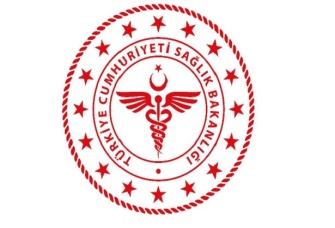 T. C.SAĞLIK BAKANLIĞISilopi İlçe Devlet HastanesiT. C.SAĞLIK BAKANLIĞISilopi İlçe Devlet HastanesiT. C.SAĞLIK BAKANLIĞISilopi İlçe Devlet HastanesiYayın Tarihi:01.02.2010T. C.SAĞLIK BAKANLIĞISilopi İlçe Devlet HastanesiT. C.SAĞLIK BAKANLIĞISilopi İlçe Devlet HastanesiT. C.SAĞLIK BAKANLIĞISilopi İlçe Devlet HastanesiRevizyon Tarihi:13.12.18T. C.SAĞLIK BAKANLIĞISilopi İlçe Devlet HastanesiT. C.SAĞLIK BAKANLIĞISilopi İlçe Devlet HastanesiT. C.SAĞLIK BAKANLIĞISilopi İlçe Devlet HastanesiRevizyon No:006T. C.SAĞLIK BAKANLIĞISilopi İlçe Devlet HastanesiT. C.SAĞLIK BAKANLIĞISilopi İlçe Devlet HastanesiT. C.SAĞLIK BAKANLIĞISilopi İlçe Devlet HastanesiDoküman No:SDH\KY.LS\007 Sayfa No:1\1SIRA NODÖKÜMAN ADIDÖKÜMAN  NOKULLANILDIĞI BİRİM/SERVİSLER1DÖKÜMANLARIN KONTROLÜ PROSEDÜRÜSDH\YDH.PR\015YENİDOĞAN Y.B.2GENEL YOĞUNBAKIM ÜNİTESİ İŞLEYİŞ PROSEDÜRÜSDH\YBH.PR\002YOĞUNBAKIM HİZMETLERİ3YENİDOĞAN YOĞUNBAKIM ÜNİTESİ İŞLEYİŞ PROSEDÜRÜSDH\YDH.PR\003YENİDOĞAN Y.B.4HASTA DOSYALARI ARŞİVİ İŞLEYİŞ PROSEDÜRÜSDH\ARŞ.PR\004ARŞİV HİZMETLERİ5ACİL SERVİS İŞLEYİŞ PROSÜDÜRÜSDH\ACL.PR\005ACİL SAĞLIK HİZMETLERİ6ATIK YÖNETİMİ PROSEDÜRÜSDH\ATK.PR\006TÜM BİRİMLER7 CERRAHİ SERVİSİ İŞLEYİŞ PROSEDÜRÜSDH\KLN.PR\007KLİNİKLER8ÇALIŞAN GÜVENLİĞİ PROSEDÜRÜSDH\YÖN.PR\008TÜM BİRİMLER9 DÜZENLEYİCİ ÖNLEYİCİ FAALİYET PROSEDÜRÜ:SDH\YÖN.PR\009TÜM BİRİMLER10 GÜVENLİİLAÇUYGULAMALARI PROSEDÜRÜSDH\ECZ.PR\010KLİNİKLER ECZANE RADYOLOJİ ACİL11GÜVENLİK RAPORLAMA SİSTEMİ İŞLEYİŞ PROSEDÜRÜSDH\YÖN.PR\011TÜM BİRİMLER12HASTA GÜVENLİĞİ PROSEDÜRÜSDH\YÖN.PR\012TÜM BİRİMLER13YENİDOĞAN YOĞUNBAKIMA HASTA KABULÜ TABURCULUK VE RED    PROSEDÜRÜ:SDH\YDH.PR\013YENİDOĞAN Y.B.14CERRAHİ SERVİS TRİYAJ İŞLEYİŞ PROSEDÜRÜ:SDH\KLN.PR\014KLİNİKLER15YENİDOĞAN HASTASINA SEDASYON VE ANALJEZİ UYGULAMA PROSEDÜRÜSDH\YDH.PR\015YENİDOĞAN Y.B.16       TIBBİ CİHAZLARIN BAKIM ONARIM VE KALİBRASYONU PROSEDÜRÜSDH\YÖN.PR\016TÜM BİRİMLER17  CERRAHİ ALAN ENFEKSİYONLARININ ÖNLENMESİ PROSEDÜRÜ     SDH\ENF.PR\017YENİDOĞAN Y.B.18AMELİYATHANE İŞLEYİŞ PROSEDÜRÜSDH\AML.PR\018AMELİYATHANE19ENDOSKOPİK CİHAZLARIN DEZENFEKSİYONU /STERİLİZASYONU PROSEDÜRÜSDH\AML.PR\019AMELİYATHANE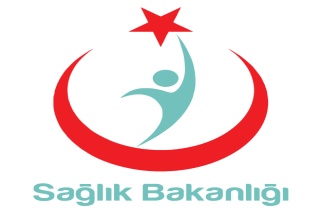 T. C.SAĞLIK BAKANLIĞISilopi İlçe Devlet HastanesiT. C.SAĞLIK BAKANLIĞISilopi İlçe Devlet HastanesiT. C.SAĞLIK BAKANLIĞISilopi İlçe Devlet HastanesiYayın Tarihi:01.02.2010T. C.SAĞLIK BAKANLIĞISilopi İlçe Devlet HastanesiT. C.SAĞLIK BAKANLIĞISilopi İlçe Devlet HastanesiT. C.SAĞLIK BAKANLIĞISilopi İlçe Devlet HastanesiRevizyon Tarihi:13.12.18T. C.SAĞLIK BAKANLIĞISilopi İlçe Devlet HastanesiT. C.SAĞLIK BAKANLIĞISilopi İlçe Devlet HastanesiT. C.SAĞLIK BAKANLIĞISilopi İlçe Devlet HastanesiRevizyon No:006T. C.SAĞLIK BAKANLIĞISilopi İlçe Devlet HastanesiT. C.SAĞLIK BAKANLIĞISilopi İlçe Devlet HastanesiT. C.SAĞLIK BAKANLIĞISilopi İlçe Devlet HastanesiDoküman No:SDH\KY.LS\007 Sayfa No:1\1SIRA NODÖKÜMAN ADIDÖKÜMAN  NOKULLANILDIĞI BİRİM/SERVİSLER20DAHİLİ SERVİS İŞLEYİŞ PROSEDÜRÜSDH\KLN.PR\020KLİNİK21SOSYAL GÜVENCESİ OLMAYAN HASTA PROSEDÜRÜSDH\YÖN.PR\021TÜM BİRİMLER22DÜŞME OLAYLARINI ÖNLEME VE İZLEMEPROSEDÜRÜSDH\YÖN.PR\022TÜM BİRİMLER23     KOMİSYON TOPLANTILARI PROSEDÜRÜSDH\YÖN.PR\023TÜM BİRİMLER24      YANLIŞ TARAF CERRAHİSİNİ ÖNLEME PROSEDÜRÜ:SDH\AML.PR\024KLİNİK AMELİYATHANE25KAN VE KAN ÜRÜNLERİ UYGULAMA PROSEDÜRÜSDH\TRF.PR\025TÜM BİRİMLER26    LABORATUAR İŞLEYİŞ PROSEDÜRÜSDH\BİY.PR\026LABORATUVAR27     HİZMET İÇİ EĞİTİM PROSEDÜRÜSDH\YÖN.PR\027TÜM BİRİMLER28      KADIN DOĞUM SERVİSİ İŞLEYİŞ PROSEDÜRÜSDH\KLN.PR\028KLİNİK29     DOĞUMHANE ÇALIŞMA PROSEDÜRÜSDH\DOĞ.PR\029DOĞUMHANE30    YATAN HASTA EĞİTİM PROSEDÜRÜSDH\KLN.PR\030KLİNİKLER31HASTANIN BİLGİLENDİRİLMESİ VE RIZASININ ALINMASI PROSEDÜRÜSDH\YÖN.PR\031KLİNİKLER32   GÜVENLİ HASTA TRANSFERİ PROSEDÜRÜSDH\YÖN.PR\032TÜM BİRİMLER33   AMELİYATHANE VE STERİLİZASYON ÜNİTELERİNDE CERRAHİ RİSKLERİN ÖNLENMESİ PROSEDÜRÜSDH/AML.PR\033AMELİYATHANE VE STERİLİZASYON34MERKEZİ STERİLİZASYON ÜNİTESİ İŞLEYİŞ PROSEDÜRÜSDH\STE.PR\034STERİLİZASYON35KAN TRANSFÜZYON MERKEZİ İŞLEYİŞ PROSEDÜRÜSDH\TRF.PR\035KAN TRANSFÜZYON 36KAN TRANSFÜZYON MERKEZİ İSTENMEYEN CİDDİ ETKİ VE OLAYLARIN PROSEDÜRÜSDH\TRF.PR\036KAN TRANSFÜZYON 37KAN  TRANSFÜZYON  MERKEZİ  TEST  NUMUNE  KABUL  RED  PROSEDÜRÜSDH\TRF.PR\037KAN TRANSFÜZYON 38    POLİKLİNİK ÇALIŞMA PROSEDÜRÜSDH\POL.PR\038POLKLİNİKLER39EVDE SAĞLIK HİZMETLERİ İŞLEYİŞ PROSEDÜRÜSDH\YÖN.PR\039HASTA BAKIM HİZMETLERİ40  ÇOCUK SERVİSİ İŞLEYİŞ PROSEDÜRÜSDH\KLN.PR\040KLİNİKT. C.SAĞLIK BAKANLIĞISilopi İlçe Devlet HastanesiT. C.SAĞLIK BAKANLIĞISilopi İlçe Devlet HastanesiT. C.SAĞLIK BAKANLIĞISilopi İlçe Devlet HastanesiYayın Tarihi:01.02.2010T. C.SAĞLIK BAKANLIĞISilopi İlçe Devlet HastanesiT. C.SAĞLIK BAKANLIĞISilopi İlçe Devlet HastanesiT. C.SAĞLIK BAKANLIĞISilopi İlçe Devlet HastanesiRevizyon Tarihi:13.12.18T. C.SAĞLIK BAKANLIĞISilopi İlçe Devlet HastanesiT. C.SAĞLIK BAKANLIĞISilopi İlçe Devlet HastanesiT. C.SAĞLIK BAKANLIĞISilopi İlçe Devlet HastanesiRevizyon No:006T. C.SAĞLIK BAKANLIĞISilopi İlçe Devlet HastanesiT. C.SAĞLIK BAKANLIĞISilopi İlçe Devlet HastanesiT. C.SAĞLIK BAKANLIĞISilopi İlçe Devlet HastanesiDoküman No:SDH\KY.LS\007 Sayfa No:1\1SIRA NODÖKÜMAN ADIDÖKÜMAN  NOKULLANILDIĞI BİRİM/SERVİSLER41BEBEK VE ÇOCUK İZLEM PROSEDÜRÜSDH\DOG.PR\041KLİNİK42    GÖRÜNTÜLEME HİZMETLERİ İŞLEYİŞ PROSEDÜRÜSDH\GÖR.PR\042GÖRÜNTÜLEME43AMELİYATHANE TEMİZLİK VE DEZENFEKSİYONU PROSEDÜRÜSDH\AML.PR\043AMELİYATHANE44FİZİK TEDAVİ VE REHABİLİTASYON ÜNİTESİ İŞLEYİŞ PROSEDÜRÜSDH\FİZ.PR\044KLİNİK45ECZANE İŞLEYİŞ PROSÜDÜRÜSDH\ECZ.PR\ 045ECZANE46   ENDOSKOPİ ÜNİTESİ İŞLEYİŞ PROSEDÜRÜSDH\END.PR\ 046HASTA BAKIM HİZMETLERİ47LABRATUVAR SÜREÇLERİNE YÖNELİK PERFORMANS DEĞERLENDİRME PROSEDÜRÜSDH\BİY.PR\047LABORATUVAR48ENFEKSİYON KONTROLÜ VE ÖNLENMESİ PROSEDÜRÜSDH\ENF.PR\ 048TÜM BİRİMLER49EL HİJYENİ PROSEDÜRÜSDH\ENF.PR\ 049TÜM BİRİMLER50DÜŞME OLAYLARINI ÖNLEME VE İZLEME       PROSEDÜRÜSDHKLN.\PR\050TÜM BİRİMLERSI51RA NODÖKÜMAN ADIDÖKÜMAN  NOKULLANILDIĞI BİRİM/SERVİSLER1LABORATUAR GÜVENLİK REHBERİSDH/BİY.R/001  TÜM BİRİMLER2BİYOKİMYA LABORATUVARI TEST REHBERİSDH/BİY.R/002TÜM BİRİMLER3KAN TRANSFÜZYON MERKEZİ GÜVENLİKREHBERİSDH/TRF.R/003TÜM BİRİMLER4ORYANTASYON REHBERİSDH\YÖN.R\004TÜM BİRİMLER5ANTİBİYOTİK KULLANIM REHBERİSDH/YÖN.R/005TÜM BİRİMLER6DOĞUM EYLEMİ YÖNETİMİSDH/DOĞ.R/006DOĞUMHANE KLİNİK7DOĞUM SONU BAKIM YÖNETİM REHBERİSDH/DOĞ.R/007KLİNİK DOĞUMHANET. C.SAĞLIK BAKANLIĞISilopi İlçe Devlet HastanesiT. C.SAĞLIK BAKANLIĞISilopi İlçe Devlet HastanesiT. C.SAĞLIK BAKANLIĞISilopi İlçe Devlet HastanesiYayın Tarihi:01.02.2010T. C.SAĞLIK BAKANLIĞISilopi İlçe Devlet HastanesiT. C.SAĞLIK BAKANLIĞISilopi İlçe Devlet HastanesiT. C.SAĞLIK BAKANLIĞISilopi İlçe Devlet HastanesiRevizyon Tarihi:13.12.18T. C.SAĞLIK BAKANLIĞISilopi İlçe Devlet HastanesiT. C.SAĞLIK BAKANLIĞISilopi İlçe Devlet HastanesiT. C.SAĞLIK BAKANLIĞISilopi İlçe Devlet HastanesiRevizyon No:006T. C.SAĞLIK BAKANLIĞISilopi İlçe Devlet HastanesiT. C.SAĞLIK BAKANLIĞISilopi İlçe Devlet HastanesiT. C.SAĞLIK BAKANLIĞISilopi İlçe Devlet HastanesiDoküman No:SDH\KY.LS\007 Sayfa No:1\1SIRA NODÖKÜMAN ADIDÖKÜMAN  NOKULLANILDIĞI BİRİM/SERVİSLER1YENİDOĞAN YOĞUNBAKIM ÜNİTESİ HASTASDH\YDH.TL\001YENİDOĞAN Y.B.2ENFEKSİYON KONTROL KOMİTESİ ÇALIŞMA TALİMATISDH\ENF.TL\002TÜM BİRİMLER 3ALKOL BAZLI EL ANTİSEPTİĞİ KULLANIM TALİMATISDH\ENF.TL\003TÜM BİRİMLER4ALKOLMETRE KULLANMA TALİMATISDH\KLN.TL\004ACİL SERVİS5AMBULANSLARDA İLAÇ VE SARF MALZEMELERİN TEMİNİ DEPOLANMASI MİAD STOK VE KRİTİK STOK TALİMATISDH\ACL.TL\005ACİL SERVİS6AMBULANS SEDYE KIZAKLARI KONTROL TALİMATISDH\ACL.TL\006ACİL SERVİS7AMBULANSLARIN TEMİZLİK VE DEZENFEKSİYONUTALİMATISDH\ACL.TL\007ACİL SERVİS8AMELİYAT MASASI KULLANMA TALİMATISDH\AML.TL\008AMELİYATHANE9AMELİYATHANE SOYUNMA ODALARI TALİMATISDH\AML.TL\009AMELİYATHANE10ARŞİVLERE AİT SU BASKINI VE YANGIN KORUNMA TALİMATISDH\ARŞ.TL\010ARŞİV11ASPİRATÖR KULLANIM TALİMATISDH\AML.TL\011TÜM BİRİMLER12BASI YARASI BAKIM TALİMATISDH\YBH.TL\012YOĞUNBAKIM 13  BONE VE GALOŞ KULLANIMI TALİMATISDH\ENF.TL\013TÜM BİRİMLER14BUHARLI OTOKLAV CİHAZI KULLANIM TALİMATISDH\STE.TL\014STERİLİZASYON15   BUZDOLABI KULLANIM TALİMATISDH\YÖN.TL\015TÜM BİRİMLER16CERRAHİ BİRİMLERDE ANTİBİYOTİK PROFLAKSİ TALİMATISDH\ECZ.TL\016KLİNİK ECZANE17SOSYAL GÜVENCESİ OLMAYAN HASTALARIN İŞLEMLERİ TALİMATISDH\YÖN.TL\017TÜM BİRİMLER18CİLT ANTİSEPSİSİ YÖNTEMLERİ TALİMATISDH\ENF.TL\018TÜM BİRİMLER19YENİDOĞAN YOĞUNBAKIMÇALIŞMATALİMATISDH\YDH.TL\020YENİDOĞAN Y.B .20 ÇEVRE TEMİZLİK TALİMATISDH\YÖN.TL\021TÜM BİRİMLER21ÇOK İLACA DİRENÇLİ BAKTERİLERİN (ÇİDB) KONTROLÜ İÇİN KORUYUCU ÖNLEMLER TALİMATISDH\ENF.TL\022T. C.SAĞLIK BAKANLIĞISilopi İlçe Devlet HastanesiT. C.SAĞLIK BAKANLIĞISilopi İlçe Devlet HastanesiT. C.SAĞLIK BAKANLIĞISilopi İlçe Devlet HastanesiYayın Tarihi:01.02.2010T. C.SAĞLIK BAKANLIĞISilopi İlçe Devlet HastanesiT. C.SAĞLIK BAKANLIĞISilopi İlçe Devlet HastanesiT. C.SAĞLIK BAKANLIĞISilopi İlçe Devlet HastanesiRevizyon Tarihi:13.12.18T. C.SAĞLIK BAKANLIĞISilopi İlçe Devlet HastanesiT. C.SAĞLIK BAKANLIĞISilopi İlçe Devlet HastanesiT. C.SAĞLIK BAKANLIĞISilopi İlçe Devlet HastanesiRevizyon No:006T. C.SAĞLIK BAKANLIĞISilopi İlçe Devlet HastanesiT. C.SAĞLIK BAKANLIĞISilopi İlçe Devlet HastanesiT. C.SAĞLIK BAKANLIĞISilopi İlçe Devlet HastanesiDoküman No:SDH\KY.LS\007 Sayfa No:1\1SIRA NODÖKÜMAN ADIDÖKÜMAN  NOKULLANILDIĞI BİRİM/SERVİSLER22DAMAR İÇİ KATATER İLE İLİŞKİLİ HASTANE ENFEKSİYONLARININ KONTROLÜ TALİMATISDH\ENF.TL\023TÜM BİRİMLER23DAMAR İÇİ KATATER UYGULAMA TALİMATISDH\AML.TL\024TÜM BİRİMLER24DAMAR YOLU AÇILMASI TALİMATISDH\KLN.TL\025TÜM BİRİMLER25DÖKÜMANLARIN ASILMASI TALİMATISDH\YÖN.TL\026TÜM BİRİMLER26DÜŞME RİSKİNİ AZALTMA TALİMATISDH\KLN.TL\027TÜM BİRİMLER27EKO UYGULAMA TALİMATISDH\POL.TL\028POLİKLİNİKLER28EL HİJYENİ TALİMATISDH\ENF.TL\029TÜM BİRİMLER29ELBİSE VE ÖNLÜK GİYME TALİMATISDH\ENF.TL\03030ELEKTROKARDİYOGRAM CİHAZI KULLANMA TALİMATISDH\ACL.TL\031POLİKLİNİKLER31ENDOTREKEAL TÜP UYGULAMA VE BAKIMI TALİMATISDH\AML.TL\032AMELİYATHANE 32ETİLEN OKSİT CİHAZI KULLANIM TALİMATISDH\STE.TL\033STERİLİZASYON33FENİLKETONÜRİ KANI ALMA TALİMATISDH\KLN.TL\034KLİNİK34FOTOTERAPİ CİHAZI KULLANMA TALİMATISDH\YDH.TL\035YENİDOĞAN Y.B.35GLUKOMETRE KULLANMA TALİMATISDH\KLN.TL\036TÜM BİRİMLER36HASTA BAŞI TEST CİHAZLARI (HBTC) TALİMATISDH\ACL.TL\037TÜM BİRİMLER37HASTA BİLGİ GÜVENLİĞİ TALİMATISDH\YÖN.TL\038TÜM BİRİMLER38HASTA DOSYALARI KONTROL TALİMATISDH\ARŞ.TL\039KLİNİKLER ARŞİV39HASTA DOSYASI İÇERİĞİNE AİT TALİMATSDH\ARŞ.TL\040KLİNİKLER ARŞİV40HASTA KİMLİĞİNİ DOĞRULAMA TALİMATISDH\KLN.TL\041KLİNİKLER41HASTA MAHREMİYETİNE YÖNELİK TALİMATSDH\YÖN.TL\042TÜM BİRİMLERT. C.SAĞLIK BAKANLIĞISilopi İlçe Devlet HastanesiT. C.SAĞLIK BAKANLIĞISilopi İlçe Devlet HastanesiT. C.SAĞLIK BAKANLIĞISilopi İlçe Devlet HastanesiYayın Tarihi:01.02.2010T. C.SAĞLIK BAKANLIĞISilopi İlçe Devlet HastanesiT. C.SAĞLIK BAKANLIĞISilopi İlçe Devlet HastanesiT. C.SAĞLIK BAKANLIĞISilopi İlçe Devlet HastanesiRevizyon Tarihi:13.12.18T. C.SAĞLIK BAKANLIĞISilopi İlçe Devlet HastanesiT. C.SAĞLIK BAKANLIĞISilopi İlçe Devlet HastanesiT. C.SAĞLIK BAKANLIĞISilopi İlçe Devlet HastanesiRevizyon No:006T. C.SAĞLIK BAKANLIĞISilopi İlçe Devlet HastanesiT. C.SAĞLIK BAKANLIĞISilopi İlçe Devlet HastanesiT. C.SAĞLIK BAKANLIĞISilopi İlçe Devlet HastanesiDoküman No:SDH\KY.LS\007 Sayfa No:1\1SIRA NODÖKÜMAN ADIDÖKÜMAN  NOKULLANILDIĞI BİRİM/SERVİSLER43HASTA TRANSFER TALİMATISDH\ACL.TL\044TÜM BİRİMLER44HASTA YATIŞ İŞLEMLERİ  TALİMATISDH\KLN.TL\045KLİNİKLER DOĞUMHANE45HASTA BAŞI MONİTÖR KULLANMA TALİMATISDH\ACL.TL\046TÜM BİRİMLER46HASTA BAŞI OKSİJEN SİSTEMİ KULLANMA TALİMATISDH\KLN.TL\047TÜM BİRİMLER47İLAÇ HAZIRLAMA VE NAKİL TALİMATISDH\ECZ.TL\048TÜM BİRİMLER48HASTANE TEMİZLİK TALİMATISDH\ENF.TL\049TÜM BİRİMLER49İSTATİSTİK ÇALIŞMA TALİMATISDH\YÖN.TL\050YÖNETİM HİZM.50KIRIM KONGO KANAMALI ATEŞİNDE İZOLASYON ÖNLEMLERİ VE DEZENFEKSİYON TALİMATISDH\ENF.TL\051TÜM BİRİMLER51KISITLAMA ALTINDAKİ HASTA BAKIM TALİMATISDH\YBH.TL\052YOĞUNBAKIM HİZM.52KONTAMİNE OLMUŞ CERRAHİ ALETLERİN TEMİZLİK UYGULAMA TALİMATISDH\STE.TL\053TÜM BİRİMLER53KORUYUCU EKİPMAN KULLANIM TALİMATISDH\YÖN.TL\054TÜM BİRİMLER54KOTER CİHAZI KULLANMA TALİMATISDH\AML.TL\055AMELİYATHANE55KONTAMİNE MATERYAL DÖKÜLMESİNDE YAPILMASI GEREKENLER TALİMATISDH\ENF.TL\056TÜM BİRİMLER56KÜVÖZ KULLANIM TALİMATISDH\YDH.TL\057YENİDOĞAN Y.B.57KÜVÖZLERİN TEMİZLİK TALİMATISDH\YDH.TL\058YENİDOĞAN Y.B.58MALZEME DEPOLAMA , SAKLAMA VE DÖKÜMANTASYON TALİMATISDH\STE.TL\059STERİLİZASYON 59MALZEMELERİN BUHAR OTOKLAVINA HAZIRLIĞI TALİMATISDH\STE.TL\060STERİLİZASYON 60MAMA HAZIRLAMA VE BİBERON TEMİZLEME TALİMATISDH\YDH.TL\061YENİDOĞAN Y.B.61MASKE VE GÖZLÜK KULLANIM TALİMATISDH\YÖN.TL\062TÜM BİRİMLERT. C.SAĞLIK BAKANLIĞISilopi İlçe Devlet HastanesiT. C.SAĞLIK BAKANLIĞISilopi İlçe Devlet HastanesiT. C.SAĞLIK BAKANLIĞISilopi İlçe Devlet HastanesiYayın Tarihi:01.02.2010T. C.SAĞLIK BAKANLIĞISilopi İlçe Devlet HastanesiT. C.SAĞLIK BAKANLIĞISilopi İlçe Devlet HastanesiT. C.SAĞLIK BAKANLIĞISilopi İlçe Devlet HastanesiRevizyon Tarihi:13.12.18T. C.SAĞLIK BAKANLIĞISilopi İlçe Devlet HastanesiT. C.SAĞLIK BAKANLIĞISilopi İlçe Devlet HastanesiT. C.SAĞLIK BAKANLIĞISilopi İlçe Devlet HastanesiRevizyon No:006T. C.SAĞLIK BAKANLIĞISilopi İlçe Devlet HastanesiT. C.SAĞLIK BAKANLIĞISilopi İlçe Devlet HastanesiT. C.SAĞLIK BAKANLIĞISilopi İlçe Devlet HastanesiDoküman No:SDH\KY.LS\007 Sayfa No:1\1SIRA NODÖKÜMAN ADIDÖKÜMAN  NOKULLANILDIĞI BİRİM/SERVİSLER62MAVİ KOD UYGULAMA VE ÇALIŞMA TALİMATISDH\YÖN.TL\063TÜM BİRİMLER63YEŞİL VE KIRMIZI REÇETEYE TABİİ İLAÇ TALİMATISDH\ECZ.TL\064TÜM BİRİMLER64MERKEZİ STERİLİZASYON ÜNİTESİNE GİRİŞ TALİMATISDH\STE.TL\065STERİLİZASYON65MİKROSKOP KULLANMA TALİMATISDH\AML.T\066AMELİYATHANE66MORG TEMİZLİĞİ TALİMATISDH\MRG.TL\067MORG67NEBULİZATÖR KULLANIM TALİMATISDH\KLN.TL\068TÜM BİRİMLER68NEGATOSKOP KULLANIM TALİMATHANESİSDH\GÖR.TL\069TÜM BİRİMLER69OFTALMOSKOP TALİMATISDH\POL.TL\070TÜM BİRİMLER70OXIMETER KULLANMA TALİMATISDH\ACL.TL\071STRİLİZASYON71PAKETLEME/KAPATMA CİHAZI KULLANIM TALİMATISDH\STE.TL\072STERİLİZASYON72MERKEZİ STERİLİZASYON ÜNİTESİ PAKETLEME YÖNTEMLERİ UGULAMA TALİMATISDH\STE.TL\073STERİLİZASYON73PEMBE KOD EKİBİ ÇALIŞMA TALİMATISDH\YÖN.TL\074TÜM BİRİMLER74PULSEOKSİMETRE CİHAZI KULLANIM TALİMATISDH\ACL.TL\075TÜM BİRİMLER75PERSONEL YARALANMALARI TAKİP TALİMATISDH\ENF.TL\076TÜM BİRİMLER76REFAKATÇİ VE ZİYARETÇİ KABULÜ TALİMATISDH\YÖN.TL\077TÜM BİRİMLER77ELDİVEN KULLANMA TALİMATISDH\KLN.TL\078TÜM BİRİMLER78SERVİSLERDE YENİDEN KULLANILAN TIBBİ ALETLERİN DEZENFEKSİYONU TALİMATISDH\KLN.TL\079TÜM BİRİMLER79SEYYAR OKSİJEN TÜPÜ KULLANMA TALİMATISDH\ACL.TL\080TÜM BİRİMLER80BEYAZ KOD EKİBİ ÇALIŞMA TALİMATISDH\YÖN.TL\081TÜM BİRİMLERT. C.SAĞLIK BAKANLIĞISilopi İlçe Devlet HastanesiT. C.SAĞLIK BAKANLIĞISilopi İlçe Devlet HastanesiT. C.SAĞLIK BAKANLIĞISilopi İlçe Devlet HastanesiYayın Tarihi:01.02.2010T. C.SAĞLIK BAKANLIĞISilopi İlçe Devlet HastanesiT. C.SAĞLIK BAKANLIĞISilopi İlçe Devlet HastanesiT. C.SAĞLIK BAKANLIĞISilopi İlçe Devlet HastanesiRevizyon Tarihi:13.12.18T. C.SAĞLIK BAKANLIĞISilopi İlçe Devlet HastanesiT. C.SAĞLIK BAKANLIĞISilopi İlçe Devlet HastanesiT. C.SAĞLIK BAKANLIĞISilopi İlçe Devlet HastanesiRevizyon No:006T. C.SAĞLIK BAKANLIĞISilopi İlçe Devlet HastanesiT. C.SAĞLIK BAKANLIĞISilopi İlçe Devlet HastanesiT. C.SAĞLIK BAKANLIĞISilopi İlçe Devlet HastanesiDoküman No:SDH\KY.LS\007 Sayfa No:1\1SIRA NODÖKÜMAN ADIDÖKÜMAN  NOKULLANILDIĞI BİRİM/SERVİSLER81BUZDOLABI SOĞUK ZİNCİR UYULAMA TALİMATISDH\YÖN.TL\082TÜM BİRİMLER82YENİDOĞAN YOĞUN BAKIM ÜNİTESİ SOLUNUMA YARDIMCI CİHAZLARIN TEMİZLİĞİ VE DEZENFEKSİYONU TALİMATISDH\YDH.TL\083YENİDOĞAN Y.B.83SÖZEL ORDER TALİMATISDH\KLN.TL\084TÜM BİRİMLER84STERİL MALZEME BOŞALTMA DEPOLAMA YERLEŞTİRME VE DAĞITIM TALİMATISDH\STE.TL\085STERİLİZASYON85SURVEYANS TALİMATISDH\ENF.TL\086KLİNİKLER86AMELİYATHANE BÖLÜMÜ TAVAN LAMBASI KULLANMA TALİMATISDH\AML.TL\087AMELİYATHANE87T TEHLİKELİ MADDE KULLANIMI VE KONTROLÜ TALİMATISDH\YÖN.TL\088TÜM BİRİMLER88TIBBİ ATIK TOPLAMA TALİMATISDH\ENF.TL\089TÜM BİRİMLER89TÜBERKÜLOZ KORUNMA TALİMATISDH\YÖN.TL\090TÜM BİRİMLER90VAKUM CİHAZI KULLANMA TALİMATISDH\DOĞ.TL\091DOĞUMHANE91YENİDOĞAN YOĞUN BAKIM VENTİLOTÖR KULLANMA TALİMATISDH\YDH.TL\092YENİDOĞAN Y.B.92VENTİLATÖRDEN HASTA AYIRMA VE EKSTÜBASYON TALİMATISDH\YBH.TL\093YOĞUNBAKIM HİZM.93YENİDOĞAN YOĞUN BAKIM ÜNİTESİ HASTA ZİYARET TALİMATISDH\YDH.TL\094YENİDOĞAN Y.B.94MİADI DOLAN İLAÇLARIN İADESİNE İLİŞKİN TALİMATSDH\ECZ.TL\095TÜM BİRİMLER95ÖLÜM HALİNDE YAPILACAK İŞLEMLER TALİMATISDH\ACL.TL\096TÜM BİRİMLER96STERİLİZASYON VE DEZENFEKSİYON TALİMATISDH\STE.TL\097STERİLİZASYON97ACİL SERVİSTEN BAŞKA KURUMA HASTA SEVK TALİMATISDH\ACL.T\098ACİL SERVİS98LABORATUAR NUMUNE ALMA, TAŞIMA SAKLAMA KABUL VE RED KRİTERLERİ TALİMATISDH\BİY.TL\099LABORATUVAR99BİYOKİMYA LABORATUAR DIŞ KALİTE KONTROL TALİMATISDH\BİY.TL\100LABORATUVAR100ELİZA CİHAZI KULLANMA TALİMATISDH\BİY.TL\101LABORATUVAR101LABORATUAR SEROLOJİ TALİMATISDH\BİY.TL\102LABORATUVAR102SEDİMENTASYON CİHAZ KULLANMA TALİMATISDH\BİY.TL\103LABORATUVAR103LABORATUAR SANTRİFÜJ KULLANMA TALİMATISDH\BİY.TL\104LABORATUVAR104PANİK DEĞER BİLDİRİMİ TALİMATISDH\BİY.TL\105LABORATUVART. C.SAĞLIK BAKANLIĞISilopi İlçe Devlet HastanesiT. C.SAĞLIK BAKANLIĞISilopi İlçe Devlet HastanesiT. C.SAĞLIK BAKANLIĞISilopi İlçe Devlet HastanesiYayın Tarihi:01.02.2010T. C.SAĞLIK BAKANLIĞISilopi İlçe Devlet HastanesiT. C.SAĞLIK BAKANLIĞISilopi İlçe Devlet HastanesiT. C.SAĞLIK BAKANLIĞISilopi İlçe Devlet HastanesiRevizyon Tarihi:13.12.18T. C.SAĞLIK BAKANLIĞISilopi İlçe Devlet HastanesiT. C.SAĞLIK BAKANLIĞISilopi İlçe Devlet HastanesiT. C.SAĞLIK BAKANLIĞISilopi İlçe Devlet HastanesiRevizyon No:006T. C.SAĞLIK BAKANLIĞISilopi İlçe Devlet HastanesiT. C.SAĞLIK BAKANLIĞISilopi İlçe Devlet HastanesiT. C.SAĞLIK BAKANLIĞISilopi İlçe Devlet HastanesiDoküman No:SDH\KY.LS\007 Sayfa No:1\1SIRA NODÖKÜMAN ADIDÖKÜMAN  NOKULLANILDIĞI BİRİM/SERVİSLER105LABORATUAR MALZEME TEMİNİ VE MUHAFAZA TALİMATISDH\BİY.TL\106LABORATUVAR106 LABORATUAR NÖBET DEVİR TESLİM TALİMATISDH\BİY.TL\107LABORATUVAR107LABORATUAR KANAMA VE PIHTILAŞMA ZAMAN TAYİNİ TALİMATISDH\BİY.TL\108LABORATUVAR108BİYOKİMYA İÇ KALİTE KONTROL TALİMATISDH\BİY.TL\109LABORATUVAR109HORMON OTOANALİZATÖRÜ KULLANMA TALİMATISDH\BİY.TL\110LABORATUVAR110GEBELİK TESTİ TALİMATISDH\BİY.TL\111LABORATUVAR111KAN NUMUNE ANALİZİ TALİMATISDH\BİY.TL\112LABORATUVAR112HEMOGRAM KULLANMA TALİMATISDH\BİY.TL\113LABORATUVAR113LABORATUAR UYGUNSUZ ÖRNEK TALİMATISDH\BİY.TL\114LABORATUVAR114TETKİK VE SÜRE TANIMLAMASI TALİMATISDH\BİY.TL\115LABORATUVAR115AMELİYATHANE TEMİZLİK VE DEZENFEKSİYON KURALLARI TALİMATISDH\AML.TL\116AMELİYATHANE116AMELİYATHANEDE STERİL VE YARI STERİL ALANA GİRİŞ TALİMATI SDH\AML.TL\117AMELİYATHANE117STERİL MALZEME BOŞALTMA DEPOLAMA YERLEŞTİRME VE DAĞITIM TALİMATISDH\STE.TL\118STERİLİZASYON118STERİL MALZEME AÇMA TALİMATISDH\STE.TL\119STERİLİZASYON119STERİL ELDİVEN GİYME TALİMATISDH\AME.TL\120TÜM BİRİMLER120CERRAHİ EL YIKAMA TALİMATISDH\AML.TL\121AMELİYATHANE DOĞUMHANE121AMELİYAT MASASI ÖRTME, HAZIRLAMA VE BİTİRME TALİMATISDH\AML.TL\122AMELİYATHANE122AMELİYAT ODASI HAZIRLIĞI TALİMATISDH\AML.TL\123AMELİYATHANE123AMELİYAT MASASI KULLANMA TALİMATISDH\AML.TL\124AMELİYATHANE124                                                                        HAVALANDIRMA TALİMATI SDH\AML.TL\125AMELİYATHANE125HASTADAN ÇIKARILAN YABANCI CİSİMLERİN KORUNMASI TALİMATISDH\AML.TL\126AMELİYATHANE126HASTA ODALARININ FİZİKİ DÜZENLEMESİNE DAİR TALİMATSDH\KLN.TL\127KLİNİKLER127ANESTEZİ CİHAZI KULLANMA TALİMATISDH\AML.TL\128AMELİYATAHANET. C.SAĞLIK BAKANLIĞISilopi İlçe Devlet HastanesiT. C.SAĞLIK BAKANLIĞISilopi İlçe Devlet HastanesiT. C.SAĞLIK BAKANLIĞISilopi İlçe Devlet HastanesiYayın Tarihi:01.02.2010T. C.SAĞLIK BAKANLIĞISilopi İlçe Devlet HastanesiT. C.SAĞLIK BAKANLIĞISilopi İlçe Devlet HastanesiT. C.SAĞLIK BAKANLIĞISilopi İlçe Devlet HastanesiRevizyon Tarihi:13.12.18T. C.SAĞLIK BAKANLIĞISilopi İlçe Devlet HastanesiT. C.SAĞLIK BAKANLIĞISilopi İlçe Devlet HastanesiT. C.SAĞLIK BAKANLIĞISilopi İlçe Devlet HastanesiRevizyon No:006T. C.SAĞLIK BAKANLIĞISilopi İlçe Devlet HastanesiT. C.SAĞLIK BAKANLIĞISilopi İlçe Devlet HastanesiT. C.SAĞLIK BAKANLIĞISilopi İlçe Devlet HastanesiDoküman No:SDH\KY.LS\007 Sayfa No:1\1SIRA NODÖKÜMAN ADIDÖKÜMAN  NOKULLANILDIĞI BİRİM/SERVİSLER128DEFİBRİLATÖR CİHAZI KULLANMA TALİMATISDH\ACL.TL\129AMELİYATHANE129İZOLASYON ÖNLEMLERİ TALİMATISDH\ENF.TL\130TÜM BİRİMLER130AMELİYATHANE HEMŞİRE NÖBET TESLİMİ TALİMATISDH\AML.TL\131AMELİYATHANE131DOĞUMHANE HEMŞİRE NÖBET TESLİM TALİMATISDH\DOĞ.TL\132DOĞUMHANE132KLİNİKLERDE HEMŞİRE NÖBET TESLİM TALİMATISDH\KLN.TL\133KLİNİKLER133ANESTEZİ  NÖBET TESLİM TALİMATISDH\AML.TL\134AMELİYATHANE134FOLEY SONDA UYGULAMA TALİMATISDH\ACL.TL\135HASTA BAKIM HİZMETLERİ135DOĞUM SONU BAKIM TALİMATISDH\DOĞ.TL\136DOĞUMHANE KLİNİK136AMELİYAT ÖNCESİ HASTA HAZIRLIĞI VE AMELİYAT SONRASI HASTA BAKIMI TALİMATISDH\AML.TL\137KLİNİK AMELİYATHANE137YÜKSEK RİSKLİ İLAÇLARIN KULLANIM TALİMATISDH\ECZ.TL\138HASTA BAKIM HİZMETLERİ138BÖLÜM BAZINDA KORUYUCU EKİPMAN KULLANIMI TALİMATISDH\YÖN.TL\139TÜM BİRİMLER139PEDİATRİK DOZDA İLAÇ YÖNETİMİ TALİMATISDH\ECZ.TL\140TÜM BİRİMLER140ULTRAVİOLE CİHAZI KULLANIM TALİMATISDH\AML.TL\141AMELİYATHANE141ULTRASONOGRAFİ CİHAZI KULLANIM TALİMATI SDH\GÖR.TL\142POLKLİNİK DOĞUMHANE142RADYAN ISITICI KULLANIM TALİMATI SDH\DOĞ.TL\143YENİDOĞAN Y.B.143 NST CİHAZI KULLANMA TALİMATI SDH\DOĞ.TL\144DOĞUMHANE144BEYİN ÖLÜMÜ TALİMATI SDH\YBH.TL\145YOĞUNBAKIM HİZ.145ORGAN VE DOKU NAKLİ TALİMATISDH\AML.TL\146YOĞUNBAKIM HİZM.146                          AMELİYATHANEDE BEKLEME ALANLARININ FİZİKSEL DÜZENİ TALİMATI SDH\AML.TL\147AMELİYATHANE147YOĞUN BAKIM ÜNİTESİ HASTA ZİYARET TALİMATISDH\YBH.TL\148YOĞUNBAKIM HİZM.148TRANSFÜZYON MERKEZİ BİNA VE EKİPMAN KULLANIM TALİMATISDH\TRF.TL\149KAN TRANSFÜZYON149TRANSFÜZYON MERKEZİ KAN BİLEŞENLERİ İMHA TALİMATISDH\TRF.TL\150KAN TRANSFÜZYON150KAN VE KAN ÜRÜNLERİ TRANSFÜZYON TALİMATI SDH\TRF.TL\151KAN TRANSFÜZYONT. C.SAĞLIK BAKANLIĞISilopi İlçe Devlet HastanesiT. C.SAĞLIK BAKANLIĞISilopi İlçe Devlet HastanesiT. C.SAĞLIK BAKANLIĞISilopi İlçe Devlet HastanesiYayın Tarihi:01.02.2010T. C.SAĞLIK BAKANLIĞISilopi İlçe Devlet HastanesiT. C.SAĞLIK BAKANLIĞISilopi İlçe Devlet HastanesiT. C.SAĞLIK BAKANLIĞISilopi İlçe Devlet HastanesiRevizyon Tarihi:13.12.18T. C.SAĞLIK BAKANLIĞISilopi İlçe Devlet HastanesiT. C.SAĞLIK BAKANLIĞISilopi İlçe Devlet HastanesiT. C.SAĞLIK BAKANLIĞISilopi İlçe Devlet HastanesiRevizyon No:006T. C.SAĞLIK BAKANLIĞISilopi İlçe Devlet HastanesiT. C.SAĞLIK BAKANLIĞISilopi İlçe Devlet HastanesiT. C.SAĞLIK BAKANLIĞISilopi İlçe Devlet HastanesiDoküman No:SDH\KY.LS\007 Sayfa No:1\1SIRA NODÖKÜMAN ADIDÖKÜMAN  NOKULLANILDIĞI BİRİM/SERVİSLER151KAN VE KAN ÜRÜNLERİ UYULAMA TALİMATISDH\TRF.TL\152KAN TRANSFÜZYON152TRANSFÜZYON MERKEZİ BAĞIŞÇILARIN UYGUNLUK ÖLÇÜTLERİ TALİMATISDH\TRF.TL\153KAN TRANSFÜZYON153 KAN TRANSFÜZYON MERKEZİ HİJYEN KOŞULLARI TALİMATISDH\TRF.TL\154KAN TRANSFÜZYON154YOĞUN BAKIM MEKANİKVENTİLATÖRDEKİ HASTA İZLEMİTALİMATISDH\YBH.TL\155YOGUNBAKIM HİZM.155YOĞUN BAKIM BASI YARASI ÖNLEME TALİMATISDH\YBH.TL\156YOGUNBAKIM HİZM.156 POLİKLİNİK VE SERVİSLERİN GÜVENLİĞİ TALİMATISDH\POL.TL\157TÜM BİRİMLER157SOĞUK BUHAR MAKİNASI KULLANMA TALİMATISDH\KLN.TL\158KLİNİK ACİL SERVİS 158KLASÖR ETİKETLEME TALİMATISDH\YÖN.TL\159TÜM BİRİMLER159HASTANE DIŞINDA YAPILAN  GÖRÜNTÜLEME HIZMETLERI TALİMATISDH\GÖR.TL\160GÖRÜNTÜLEME160RADYOLOJİ BÖLÜMÜ DOZİMETRE KULLANMA VE TAKİP TALİMATISDH\GÖR.TL\161GÖRÜNTÜLEME161KURŞUN ÖNLÜK KONTROL TALİMATISDH\GÖR.TL\162GÖRÜNTÜLEME162EMG CİHAZI KULLANMA TALİMATISDH\POL.TL\163POLİKLİNİKLER163EEG CİHAZI KULLANMA TALİMATISDH\POL.TL\164POLİKLİNİKLER164X IŞINI KULLANILAN ALANLARDA ÇALIŞMA TALİMATISDH\GÖR.TL\165GÖRÜNTÜLEME165RADYOLOJİ CİHAZLARI ARIZALARINDA YAPILACAKLARSDH\GÖR.TL\166GÖRÜNTÜLEME 166ULTRASON CİHAZI KULLANIM TALİMATISDH\FTR.TL\167GÖRÜNTÜLEME167HOT-PACK CİHAZI KULLANIM TALİMATISDH\FİZ.T\168KLİNİK168TENS CİHAZI KULLANIM TALİMATISDH\FİZ.TL\169KLİNİK169LAPOROSKOPİ CİHAZI KULLANMA TALİMATISDH\AML.TL\170AMELİYATHANET. C.SAĞLIK BAKANLIĞISilopi İlçe Devlet HastanesiT. C.SAĞLIK BAKANLIĞISilopi İlçe Devlet HastanesiT. C.SAĞLIK BAKANLIĞISilopi İlçe Devlet HastanesiYayın Tarihi:01.02.2010T. C.SAĞLIK BAKANLIĞISilopi İlçe Devlet HastanesiT. C.SAĞLIK BAKANLIĞISilopi İlçe Devlet HastanesiT. C.SAĞLIK BAKANLIĞISilopi İlçe Devlet HastanesiRevizyon Tarihi:13.12.18T. C.SAĞLIK BAKANLIĞISilopi İlçe Devlet HastanesiT. C.SAĞLIK BAKANLIĞISilopi İlçe Devlet HastanesiT. C.SAĞLIK BAKANLIĞISilopi İlçe Devlet HastanesiRevizyon No:006T. C.SAĞLIK BAKANLIĞISilopi İlçe Devlet HastanesiT. C.SAĞLIK BAKANLIĞISilopi İlçe Devlet HastanesiT. C.SAĞLIK BAKANLIĞISilopi İlçe Devlet HastanesiDoküman No:SDH\KY.LS\007 Sayfa No:1\1SIRA NODÖKÜMAN ADIDÖKÜMAN  NOKULLANILDIĞI BİRİM/SERVİSLER170LAPOROSKOPİ IŞIK KAYNAĞI KULLANMA TALİMATISDH\AML.TL\171AMELİYATHANE171                                                               CERRAHİ SERVİS İŞLEYİŞ TALİMATISDH\KLN.TL\172KLİNİK172KADIN DOĞUM SERVİS İŞLEYİŞ TALİMATISDH\KLN.TL\173KLİNİK 173HASTA VE HASTA YAKINLARI EĞİTİM TALİMATISDH\KLN.TL\174TÜM BİRİMLER174PERSONEL SAĞLIĞI TAKİP TALİMATISDH\ENF.TL\0175TÜM BİRİMLER175LABORATUAR HİZMETLERİNDE  HASTANE DIŞINDA YAPILAN  TESTLERE YÖNELİK TALİMATSDH\BİY.TL\176LABORATUVAR176 BİYOLOJİK İNDİKATÖR CİHAZI BAKIM VE  KULLANIM TALİMATISDH\STE.TL\ 177LABORATUVAR177C KOLLU SKOPİ KULLANIM TALİMATISDH\AML.TL\ 178AMELİYATHANE178 BOWIE & DICK  OTOKLAV TEST DEĞERLENDİRMESİ TALİMATISDH\STE.TL\179STERİLİZASYON179RADYOLOJİ ACİL DURUM TALİMATISDH\GÖR.TL\180GÖRÜNTÜLEME180ÇAMAŞIRHANE  ÇALIŞMA  TALİMATISDH\ÇAM.TL\181ÇAMAŞIRHANE181MUTFAK TEMİZLİĞİ, YİYECEK HAZIRLANMASI, SAKLANMASI ve DÜZENLENMESİ TALİMATISDH\MUT.TL\182MUTFAK182ÇAMAŞIR YIKAMA TALİMATISDH\ÇAM.TL\183ÇAMAŞIRHANE183ÇAMAŞIR TOPLAMA VE TAŞIMA TALİMATISDH\ÇAM.TL\184 ÇAMAŞIRHANE184ATIK SAHASI KULLANIM TALİMATISDH\ATK.TL\185TÜM BİRİMLER185TEHLİKELİ KİMYASAL DÖKÜLME TALİMATISDH\ATK.TL\186TÜM BİRİMLER186HİJYENİK EL YIKAMA AŞAMALARISDH\ENF.TL\187TÜM BİRİMLER187SÜT SAĞMA MAKİNASI MONTAJ TALİMATISDH\YDH.TL\188YENİDOĞAN Y.B.188BİYOKİMYA OTOANALİZATÖRÜ KULLANMA TALİMATISDH\BİY.TL\189LABORATUVAR189KOAGÜLASYON ANALİZATÖRÜNÜN KULLANMA TALİMATISDH\BİY.TL\190LABORATUVAR190BİBERON STERİLİZASYON MAKİNASI KULLANIM TALİMATISDH\YDH.TL\191YENİDOĞAN Y.B.191LARİNGOSKOP KULLANIM VE BAKIM TALİMATISDH\AML.TL\192AMELİYATHANE192AMALGAMATÖR CİHAZI KULLANIM TALİMATISDH\ADS.TL\193DİŞ POLK.193ARŞİV BİRİM TALİMATISDH\ARŞ.TL\194ARŞİVT. C.SAĞLIK BAKANLIĞISilopi İlçe Devlet HastanesiT. C.SAĞLIK BAKANLIĞISilopi İlçe Devlet HastanesiT. C.SAĞLIK BAKANLIĞISilopi İlçe Devlet HastanesiYayın Tarihi:01.02.2010T. C.SAĞLIK BAKANLIĞISilopi İlçe Devlet HastanesiT. C.SAĞLIK BAKANLIĞISilopi İlçe Devlet HastanesiT. C.SAĞLIK BAKANLIĞISilopi İlçe Devlet HastanesiRevizyon Tarihi:13.12.18T. C.SAĞLIK BAKANLIĞISilopi İlçe Devlet HastanesiT. C.SAĞLIK BAKANLIĞISilopi İlçe Devlet HastanesiT. C.SAĞLIK BAKANLIĞISilopi İlçe Devlet HastanesiRevizyon No:006T. C.SAĞLIK BAKANLIĞISilopi İlçe Devlet HastanesiT. C.SAĞLIK BAKANLIĞISilopi İlçe Devlet HastanesiT. C.SAĞLIK BAKANLIĞISilopi İlçe Devlet HastanesiDoküman No:SDH\KY.LS\007 Sayfa No:1\1SIRA NODÖKÜMAN ADIDÖKÜMAN  NOKULLANILDIĞI BİRİM/SERVİSLER194KOAGLASYON CİHAZI KULLANIM TALİMATISDH\BİY.TL\195LABORATUVAR195KAN GAZI CİHAZI KULLANIM TALİMATISDH\BİY.TL\196LABORATUVARSIRA NODÖKÜMAN ADIDÖKÜMAN  NOKULLANILDIĞI BİRİM/SERVİSLER1AKILCI İLAÇ KULLANIMI YÖNETİM SİSTEMİ POLİTİKASISDH\YÖN.P\001TÜM BİRİMLERSIRA NODÖKÜMAN ADIDÖKÜMAN  NOKULLANILDIĞI BİRİM/SERVİSLER1ÖZ DEĞERLENDİRME PLANISDH\YÖN.PL\001YÖNETİM HİZMETLERİ2HASTANE TEMİZLİK PLANISDH/ENF.PL/002TÜM BİRİMLER3HASTANE ÇALIŞANLARI RİSK ANALİZ PLANI VE SAĞLIK TARAMA PROGRAMISDH\ENF.PL\003TÜM BİRİMLER4HİZMET  KALİTE  STANDARTLARI   EĞİTİM PLANISDH/YÖN.PL/004TÜM BİRİMLER5 CİHAZLARIN GÜNLÜK KONTROLÜNE İLİŞKİN PLANSDH\YÖN.PL\005TÜM BİRİMLERİ6AMELİYATHANE VE STERİLİZASYON BÖLÜMÜNDEKİ TIBBİ CİHAZLARIN YÖNETİMİNE YÖNELİK PLANISDH\AML.PL\006AMELİYATHANE STERİLİZASYON7YOĞUN BAKIM HASTA GÜVENLİĞİ PLANISDH\YBH.PL\007YOĞUNBAKIM HİZM.8HASTA GÜVENLİĞİ PLANISDH\YÖN.PL\008TÜM BİRİMLER9ÇALIŞAN GÜVENLİĞİ PLANISDH\YÖN.PL\009TÜM BİRİMLER10                                                                                                     HEMŞİRE BAKIM PLANISDH\KLN.PL\010KLİNİKLER11GÜVENLİK PERSONELİ EĞİTİM PLANISDH\YÖN.PL\011YÖNETİM HİZM.12EL HİJYENİ EĞİTİM PLANISDH/YÖN.PL/012YÖNETİM HİZM.13BİLGİ İŞLEM  PERSONELİ EĞİTİM PLANISDH/YÖN.PL/013YÖNETİM HİZM.14EĞİTİM PLANISDH/YÖN.PL/0014YÖNETİM HİZM15MORG EĞİTİM PLANISDH/YÖN.PL/0015YÖNETİM HİZM16TEMİZLİK PERSONELİ  EĞİTİM PLANISDH/YÖN.PL/016YÖNETİM HİZM17HİZMET İÇİ EĞİTİM PLANISDH/YÖN.PL/017YÖNETİM HİZM18TIBBİ ATIK PERSONELİ EĞİTİM PLANISDH/YÖN.PL/018YÖNETİM HİZM19MUTFAK   EĞİTİM PLANISDH/YÖN.PL/0019YÖNETİM HİZM20ORYANTASYON    EĞİTİM     PLANISDH/YÖN.PL/0020YÖNETİM HİZM21ÜNİTE İÇİ ATIK YÖNETİM PLANISDH\ATK.PL\021TÜM BİRİMLER22AMELİYATHANE TEMİZLİK PLANI                                                                      SDH\AML.PL\22AMELİYATHANE23DOĞUM SALONU TEMİZLİK PLANI                                                                                     SDH\DOĞ.PL\23DOĞUMHANET. C.SAĞLIK BAKANLIĞISilopi İlçe Devlet HastanesiT. C.SAĞLIK BAKANLIĞISilopi İlçe Devlet HastanesiT. C.SAĞLIK BAKANLIĞISilopi İlçe Devlet HastanesiYayın Tarihi:01.02.2010T. C.SAĞLIK BAKANLIĞISilopi İlçe Devlet HastanesiT. C.SAĞLIK BAKANLIĞISilopi İlçe Devlet HastanesiT. C.SAĞLIK BAKANLIĞISilopi İlçe Devlet HastanesiRevizyon Tarihi:13.12.18T. C.SAĞLIK BAKANLIĞISilopi İlçe Devlet HastanesiT. C.SAĞLIK BAKANLIĞISilopi İlçe Devlet HastanesiT. C.SAĞLIK BAKANLIĞISilopi İlçe Devlet HastanesiRevizyon No:006T. C.SAĞLIK BAKANLIĞISilopi İlçe Devlet HastanesiT. C.SAĞLIK BAKANLIĞISilopi İlçe Devlet HastanesiT. C.SAĞLIK BAKANLIĞISilopi İlçe Devlet HastanesiDoküman No:SDH\KY.LS\007 Sayfa No:1\1SIRA NOÇİZELGE ADIÇİZELGE  NOKULLANILDIĞI BİRİM/SERVİSLER24                                                                     YOĞUNBAKIM TEMİZLİK PLANI                                                                            SDH\YBH.PL\24YOĞUNBAKIM HİZM.25ACİL SERVİS TEMİZLİK PLANISDH\ACL.PL\25ACİL SERV.26POLİKLİNİK TEMİZLİK PLANISDH\POL.PL\26POLKLİNİK27KLİNİK TEMİZLİK PLANISDH\KLN.PL\27KLİNİKLER28AMBULANS  TEMİZLİK   PLANISDH/ACL.PL/028AMBULANS29ÇAMAŞIRHANE TEMİZLİK PLANISDH/ÇAM.PL/029ÇAMAŞIRHANE30MORG TEMİZLİK PLANISDH/MRG.PL/030MORG31MUTFAK TEMİZLİK PLANISDH/MUT.PL/031MUTFAK32RÖNTGEN TEMİZLİK PLANISDH/GÖR.PL/032GÖRÜNTÜLEME33TIBBİ ATIK DEPOSU TEMİZLİK PLANI              SDH/ATK.PL/033ENFEKSİYON34TEHLİKELİ ATIK YÖNETİM PLANISDH\ATK.PL\034ATIK YÖNETİMİ35ECZANE TEMİZLİK PLANISDH/ECZ.PL/035ECZANE36LABORATUVAR TEMİZLİK PLANISDH\BİY.PL\36LABORATUVAR37KAN MERKEZİ TEMİZLİK PLANISDH\TRF.PL\37KAN TRANSFÜZYON38STERİLİZASYON ÜNİTESİ TEMİZLİK PLANISDH\STE.PL\38STERİLİZASYON39KALİBRASYON PLANISDH/YÖN.PL/039TÜM BİRİMLER40KOMİTE TOPLANTILARI PLANISDH/YÖN.PL/040YÖNETİM HİZMETLERİ41YENİDOĞAN YOĞUNBAKIM TEMİZLİK PLANISDH\YDH.PL\41YENİDOĞAN Y.B.SIRA NODÖKÜMAN ADIDÖKÜMAN  NOKULLANILDIĞI BİRİM/SERVİSLER1TRANSFÜZYON MERKEZİ ORGANİZASYON ŞEMASISDH\TRF.OŞ\001KAN TRANSFÜZYON SIRA NODÖKÜMAN ADIDÖKÜMAN  NOKULLANILDIĞI BİRİM/SERVİSLER1BENZER İSİMLİ İLAÇ LİSTESİSDH\ECZ.L\001TÜM BİRİMLER2İLAÇ-BESİN ETKİLEŞİM LİSTESİSDH\ECZ.L\002TÜM BİRİMLER3İLAÇ –İLAÇ ETKİLEŞİM  LİSTESİSDH\ECZ.L\003TÜM BİRİMLER4YÜKSEK RİSKLİ İLAÇ LİSTESİSDH\ECZ.L\004TÜM BİRİMLERİ5AMBULANSDA BULUNDURULACAK ASGARİ TIBBİ CİHAZ,ARAÇ-GEREÇ VE MALZEMELERİN NİTELİK VE MİKTARLARI LİSTESİSDH\ACL.L\005ACİL SERVİS6İÇ KAYNAKLI DOKÜMAN LİSTESİSDH\YÖN.L\007YÖNETİM HİZM.7GÜVENLİ CERRAHİ KONTROL LİSTESİSDH\KLN.L\008AMELİYATHANE8ACİL ÇALIŞILAN TETKİK SONUÇLANDIRMA SÜRELERİ LİSTESİSDH\ACL.L\009LABORATUVAR9BİYOKİMYA LABORATUVARI PANİK DEĞERLERİSDH\BİO.L\010LABORATUVAR10NUMUNE  RED- KABUL KRİTERLERİ LİSTESİSDH\BİO.L\011 LABORATUVART. C.SAĞLIK BAKANLIĞISilopi İlçe Devlet HastanesiT. C.SAĞLIK BAKANLIĞISilopi İlçe Devlet HastanesiT. C.SAĞLIK BAKANLIĞISilopi İlçe Devlet HastanesiYayın Tarihi:01.02.2010T. C.SAĞLIK BAKANLIĞISilopi İlçe Devlet HastanesiT. C.SAĞLIK BAKANLIĞISilopi İlçe Devlet HastanesiT. C.SAĞLIK BAKANLIĞISilopi İlçe Devlet HastanesiRevizyon Tarihi:13.12.18T. C.SAĞLIK BAKANLIĞISilopi İlçe Devlet HastanesiT. C.SAĞLIK BAKANLIĞISilopi İlçe Devlet HastanesiT. C.SAĞLIK BAKANLIĞISilopi İlçe Devlet HastanesiRevizyon No:006T. C.SAĞLIK BAKANLIĞISilopi İlçe Devlet HastanesiT. C.SAĞLIK BAKANLIĞISilopi İlçe Devlet HastanesiT. C.SAĞLIK BAKANLIĞISilopi İlçe Devlet HastanesiDoküman No:SDH\KY.LS\007 Sayfa No:1\1SIRA NODÖKÜMAN ADIDÖKÜMAN  NOKULLANILDIĞI BİRİM/SERVİSLER12ANESTEZİK İLAÇ KİLOGRAM DOZLARI LİSTESİSDH\ECZ.L\012TÜM BİRİMLER13PEDİATRİK İLAÇ DOZLARI LİSTESİSDH/ECZ.\L\013TÜM BİRİMLER14ACİL PEDİATRİK İLAÇLARSDH\ECZ.L\014TÜM BİRİMLER15IŞIKTAN KORUNMASI GEREKEN İLAÇ LİSTESİSDH\ECZ.L\015TÜM BİRİMLER16GÜNCEL DIŞ KAYNAKLI doküman LİSTESİSDH/YÖN.L/016YÖNETİM HİZMETLERİ17YOĞUN BAKIM ÜNİTESİ DOSYA KONTROL LİSTESİSDH\YBH.L\017YOĞUNBAKIM HİZM.18GÖRÜNÜŞÜ BENZER İLAÇ LİSTESİSDH\ECZ.L\018TÜM BİRİMLER19İLAÇ UYGULAMALARINDA KULLANILMAMASI GEREKEN  KISALTMALAR LİSTESİSDH\ECZ.L\019TÜM BİRİMLER20YATAN HASTA YEMEK LİSTESİSDH\KLN.L\20KLİNİKLER21FARKLI DOZLARI OLAN İLAÇ LİSTESİSDH\ECZ.L\021TÜM BİRİMLER22ACİL ÇANTASINDA BULUNAN İLAÇ VE SARF MALZEME LİSTESİSDH/YÖN.\L\022TÜM BİRİMLER23PEDİYATRİK İLAÇ LİSTESİSDH\ECZ.L\023TÜM BİRİMLER24KIRMIZI REÇETEYE TABİ İLAÇ LİSTESİSDH\ECZ.L\024TÜM BİRİMLER25ANTİBİYOTİK KULLANAN  HASTA LİSTESİSDH\KLN.L\025KLİNİKLER26YATAN HASTA YEMEK LİSTESİSDH\KLN.L\026KLİNİKLER27TEMEL İLAÇ LİSTESİSDH\ECZ.L\027TÜM BİRİMLERSIRA NODÖKÜMAN ADIDÖKÜMAN  NOKULLANILDIĞI BİRİM/SERVİSLER1KAN TRANSFÜZYON MERKEZİEL KİTABISDH/TRF.KT/001KAN TRANSFÜZYONSIRA NODÖKÜMAN ADIDÖKÜMAN  NOKULLANILDIĞI BİRİM/SERVİSLER1HASTA DOSYASI-ARŞİV-KLİNİKLER2BEBEK TANITIM KARTI-YENİDOĞAN Y.B.3YENİDOĞAN İŞİTME TARAMA SONUÇ KARTISDH\YÖN.K\001YENİDOĞAN Y.B.4YENİDOĞAN BEBEK İZLEME KARTISDH\YDH.K\002YENİDOĞAN Y.B.5TANITIM VE RANDEVU KARTI-FİZİK TEDAVİ6TEMAS İZOLASYON BİLGİLENDİRME KARTISDH\ENF.K\004TÜM BİRİMLER7SOLUNUM İZOLASYONU BİLGİLENDİRME KARTISDH\ENF.K\005TÜM BİRİMLERT. C.SAĞLIK BAKANLIĞISilopi İlçe Devlet HastanesiT. C.SAĞLIK BAKANLIĞISilopi İlçe Devlet HastanesiT. C.SAĞLIK BAKANLIĞISilopi İlçe Devlet HastanesiYayın Tarihi:01.02.2010T. C.SAĞLIK BAKANLIĞISilopi İlçe Devlet HastanesiT. C.SAĞLIK BAKANLIĞISilopi İlçe Devlet HastanesiT. C.SAĞLIK BAKANLIĞISilopi İlçe Devlet HastanesiRevizyon Tarihi:13.12.18T. C.SAĞLIK BAKANLIĞISilopi İlçe Devlet HastanesiT. C.SAĞLIK BAKANLIĞISilopi İlçe Devlet HastanesiT. C.SAĞLIK BAKANLIĞISilopi İlçe Devlet HastanesiRevizyon No:006T. C.SAĞLIK BAKANLIĞISilopi İlçe Devlet HastanesiT. C.SAĞLIK BAKANLIĞISilopi İlçe Devlet HastanesiT. C.SAĞLIK BAKANLIĞISilopi İlçe Devlet HastanesiDoküman No:SDH\KY.LS\007 Sayfa No:1\1SIRA NODÖKÜMAN ADIDÖKÜMAN NOKULLANILDIĞI BİRİM/SERVİSLER8SIKI TEMAS İZOLASYONU BİLGİLENDİRME KARTISDH\ENF.K\006TÜM BİRİMLER9AŞI KARTISDH\DOĞ.K\007DOĞUMHANE10CENAZE TANITIM KARTISDH/MRG.K/008MORG11PERSONEL AŞI KARTISDH\ENF.K\009ENFEKSİYON12TIBBİ CİHAZ SİCİL KARTISDH\BİY.K\010LABORATUVARSIRA NODÖKÜMAN ADIDÖKÜMAN NOKULLANILDIĞI BİRİM/SERVİSLER1YOĞUNBAKIM İŞ AKIŞ ŞEMASISDH\YBH.İAŞ\001YOĞUNBAKIM HİZM.2DANIŞMA – KARŞILAMA – YÖNLENDİRME İŞ AKIŞ ŞEMASISDH\YÖN.İAŞ\002YÖNETİM HİZM.3ACİL SERVİS İŞ AKIŞ ŞEMASISDH\ACL.İAŞ\003ACİL SERVİS4ECZANE İŞ AKIŞ ŞEMASISDH\ECZ..İAŞ\004ECZANE5DAHİLİYE –ÇOCUK SERVİSİ İŞ AKIŞ ŞEMASISDH\KLN.İAŞ\005KLİNİK6DOĞUMHANE İŞ AKIŞ ŞEMASISDH\DOĞ.İAŞ\006DOĞUMHANE7LABORATUVAR İŞ AKIŞ ŞEMASISDH\BİY.İAŞ\007LABORATUVAR8TRANSFÜZYON MERKEZİ İŞ AKIŞ ŞEMASISDH\TRF.İAŞ\008KAN TRANSFÜZYON9GÖRÜNTÜLEME HİZMETLERİ İŞ AKIŞ ŞEMASISDH\GÖR.İAŞ\009GÖRÜNTÜLEME HİZM.10CERRAHİ SERVİSİ İŞ AKIŞ ŞEMASISDH\KLN.İAŞ\010KLİNİK11KADIN DOĞUM SERVİSİ İŞ AKIŞ ŞEMASISDH\KLN.İAŞ\011KLİNİK12MAVİ KOD İŞ AKIŞ ŞEMASISDH\YÖN.İAŞ\012TÜM BİRİMLER13YENİDOĞAN YOĞUNBAKIM İŞ AKIŞ ŞEMASISDH\YDH.İAŞ\013YENİDOĞAN Y.B.14SATIN ALMA (İHALE YOLU İLE) İŞ AKIŞ ŞEMASISDH\YÖN.İAŞ\014YÖNETİM HİZM.15SATIN ALMA (DOĞRUDAN TEMMİN)İŞ AKIŞ ŞEMASISDH\YÖN.İAŞ\015YÖNETİM HİZM.16POLİKLİNİK İŞ AKIŞ ŞEMASISDH\YÖN.İAŞ\016POLİKLİNİKLER17İDARİ YÖNETİM İŞ AKIŞ ŞEMASISDH\YÖN.İAŞ\017YÖNETİM HİZMETLERİ18AMELİYATHANE İŞ AKIŞ ŞEMASISDH\YÖN.İAŞ\018AMELİYATHANE19ATIK YÖNETİMİ  İŞ AKIŞ ŞEMASISDH\ATK.İAŞ\019ATIK 20STERİLİZASYON MERKEZİ  İŞ AKIŞI ŞEMASISDH\STE.İAŞ\020STERİLİZASYONSIRA NODÖKÜMAN ADIDÖKÜMAN NOKULLANILDIĞI BİRİM/SERVİSLER1KURUL GÖREV TANIMLARISDH\YÖN.GT\001YÖNETİM HİZMETLERİ2KALİBRASYON EKİBİ GÖREV TANIMLARISDH\YÖN.GT\002YÖNETİM HİZMETLERİ3YANGIN SÖNDÜRME EKİPLERİ GÖREV YETKİ VE SORUMLULUKLARISDH\YÖN.GT\003SİVİL SAVUNMA AMİRİT. C.SAĞLIK BAKANLIĞISilopi İlçe Devlet HastanesiT. C.SAĞLIK BAKANLIĞISilopi İlçe Devlet HastanesiT. C.SAĞLIK BAKANLIĞISilopi İlçe Devlet HastanesiYayın Tarihi:01.02.2010T. C.SAĞLIK BAKANLIĞISilopi İlçe Devlet HastanesiT. C.SAĞLIK BAKANLIĞISilopi İlçe Devlet HastanesiT. C.SAĞLIK BAKANLIĞISilopi İlçe Devlet HastanesiRevizyon Tarihi:13.12.18T. C.SAĞLIK BAKANLIĞISilopi İlçe Devlet HastanesiT. C.SAĞLIK BAKANLIĞISilopi İlçe Devlet HastanesiT. C.SAĞLIK BAKANLIĞISilopi İlçe Devlet HastanesiRevizyon No:006T. C.SAĞLIK BAKANLIĞISilopi İlçe Devlet HastanesiT. C.SAĞLIK BAKANLIĞISilopi İlçe Devlet HastanesiT. C.SAĞLIK BAKANLIĞISilopi İlçe Devlet HastanesiDoküman No:SDH\KY.LS\007 Sayfa No:1\1SIRA NODÖKÜMAN ADIDÖKÜMAN  NOKULLANILDIĞI BİRİM/SERVİSLER4BİYOKİMYA LABORATUAR TEKNİKERİ / TEKNİSYENİ GÖREV TANIMISDH\YÖN.GT\004LABORATUVAR5DOĞUMHANE EBELİĞİ GÖREV TANIMISDH\YÖN.GT\005DOĞUMHANE6DOĞUMHANE SORUMLU EBELİĞİ GÖREV TANIMISDH\YÖN.GT\006DOĞUMHANE7DAHİLİYE HEMŞİRELİĞİ GÖREV TANIMISDH\KLN.GT\007KLİNİK8DAHİLİYE SERVİSi SORUMLU HEMŞİRELİĞİ GÖREV TANIMISDH\YÖN.GT\008KLİNİK9CERRAHİ SERVİS SORUMLU HEMŞİRELİĞİ GÖREV TANIMISDH\YÖN.GT\009KLİNİK10CERRAHİ HEMŞİRELİĞİ GÖREV TANIMISDH\YÖN.GT\010KLİNİK11AMELİYATHANE HEMŞİRELİĞİ GÖREV TANIMISDH\YÖN.GT\011AMELİYATHANE12STERİLİZASYON HEMŞİRELİĞİ GÖREV TANIMISDH\YÖN.GT\012STERİLİZASYON13AMELİYATHANE SORUMLU HEMŞİRELİĞİ GÖREV TANIMISDH\YÖN.GT\013AMELİYATHANE14EĞİTİM HEMŞİRELİĞİ GÖREV TANIMISDH\YÖN.GT\014YÖNETİM HİZMETLERİ15ANNE SÜTÜ VE EMZİRME HEMŞİRELİĞİ GÖREV TANIMISDH\YÖN.GT\015YÖNETİM HİZMETLERİ16ANESTEZİ TEKNİSYENİ GÖREV TANIMISDH\YÖN.GT\016AMELİYATHANE17ANESTEZİ SORUMLU TEKNİSYENİ GÖREV TANIMISDH\YÖN.GT\017AMELİYATHANE18ENFEKSİYON KONTROL HEMŞİRELİĞİ GÖREV TANIMISDH\YÖN.GT\018ENFEKSİYON HEMŞİRELİĞİ19YENİDOĞAN YOĞUN BAKIM HEMŞİRELİĞİ GÖREV TANIMISDH\YÖN.GT\019YENİDOĞAN Y.B.20YENİDOĞAN YOĞUN BAKIM SORUMLU HEMŞİRESİ GÖREV TANIMISDH\YÖN.GT\020YENİDOĞAN Y.B.21YOĞUNBAKIM HEMŞİRELİĞİ GÖREV TANIMISDH\YÖN.GT\021YOĞUNBAKIM HİZM.22YOĞUNBAKIM SORUMLU HEMŞİRELİĞİ GÖREV TANIMISDH\YÖN.GT\022YOĞUNBAKIM HİZM.23ACİL SERVİS  HEMŞİRELİĞİ GÖREV TANIMISDH\YÖN.GT\023ACİL SERVİS24 ACİL SERVİS SORUMLU HEMŞİRELİĞİ GÖREV TANIMISDH\YÖN.GT\024ACİL SERVİS25ACİL TIP TEKNİSYENİ GÖREV TANIMISDH\YÖN.GT\025ACİL SERVİS26RADYOLOJİ TEKNİKERLİĞİ GÖREV TANIMISDH\YÖN.GT\026GÖRÜNTÜLEMET. C.SAĞLIK BAKANLIĞISilopi İlçe Devlet HastanesiT. C.SAĞLIK BAKANLIĞISilopi İlçe Devlet HastanesiT. C.SAĞLIK BAKANLIĞISilopi İlçe Devlet HastanesiYayın Tarihi:01.02.2010T. C.SAĞLIK BAKANLIĞISilopi İlçe Devlet HastanesiT. C.SAĞLIK BAKANLIĞISilopi İlçe Devlet HastanesiT. C.SAĞLIK BAKANLIĞISilopi İlçe Devlet HastanesiRevizyon Tarihi:13.12.18T. C.SAĞLIK BAKANLIĞISilopi İlçe Devlet HastanesiT. C.SAĞLIK BAKANLIĞISilopi İlçe Devlet HastanesiT. C.SAĞLIK BAKANLIĞISilopi İlçe Devlet HastanesiRevizyon No:006T. C.SAĞLIK BAKANLIĞISilopi İlçe Devlet HastanesiT. C.SAĞLIK BAKANLIĞISilopi İlçe Devlet HastanesiT. C.SAĞLIK BAKANLIĞISilopi İlçe Devlet HastanesiDoküman No:SDH\KY.LS\007 Sayfa No:1\1SIRA NODÖKÜMAN ADIDÖKÜMAN  NOKULLANILDIĞI BİRİM/SERVİSLER27RADYOLOJİ SORUMLU TEKNİKERLİĞİ GÖREV TANIMISDH\YÖN.GT\027GÖRÜNTÜLEME28DANIŞMA VE KARŞILAMA GÖREVLİSİ GÖREV TALİMATISDH\YÖN.GT\028YÖNETİM HİZMETLERİ29TRANSFÜZYON MERKEZİ SORUMLU HEKİMİ GÖREV TANIMISDH\YÖN.GT\029KAN TRANSFÜZYON30TRANSFÜZYON MERKEZİ HEMŞİRESİ/EBE  GÖREV TANIMISDH\YÖN.GT\030KAN TRANSFÜZYON31KAN MERKEZİ LABORATUAR TEKNİSYENİ GÖREV TANIMISDH\YÖN.GT\031KAN TRANSFÜZYON32 HASTA BAŞI TEST CİHAZI SORUMLU TEKNİSYENİ GÖREV TANIMISDH\YÖN.GT\032LABORATUVAR33TRİYAJ HEMŞİRESİ GÖREV TANIMISDH\YÖN.GT\033KLİNİKLER34  ACİL SERVİS SORUMLU HEKİMİ GÖREV TANIMISDH\YÖN.GT\034ACİL SERVİS35RADYOLOJİ GÜVENLİĞİ KOMİTESİ GÖREV TANIMISDH\YÖN.GT\035YÖNETİM HİZMETLERİ36RADYOLOJİ SORUMLU HEKİMİ GÖREV TANIMISDH\YÖN.GT\36GÖRÜNTÜLEME37BAŞHEKİM GÖREV TANIMISDH\YÖN.GT\37YÖNETİM HİZMETLERİ38BAŞHEKİM YARDIMCISI GÖREV TANIMISDH\YÖN.GT\38YÖNETİM HİZMETLERİ39SAĞLIK BAKIM HİZMETLERİ MÜDÜRÜ GÖREV TANIMISDH\YÖN.GT\39YÖNETİM HİZMETLERİ40İDARİ MALİ İŞLER MÜDÜRÜ GÖREV TANIMISDH\YÖN.GT\40YÖNETİM HİZMETLERİ41MÜDÜR YARDIMCILARI GÖREV TANIMLARISDH\YÖN.GT\41YÖNETİM HİZMETLERİ42ECZACI GÖREV TANIMISDH\YÖN.GT\42ECZANE43NÖBETÇİ İDARİ MEMUR GÖREV TANIMISDH\YÖN.GT\43YÖNETİM HİZMETLERİSIRA NODÖKÜMAN ADIDÖKÜMAN  NOKULLANILDIĞI BİRİM/SERVİSLER1EĞİTİM KATILIM FORMUSDH\YÖN.FR\001TÜM BİRİMLER2ACİL MÜDAHALE ÇANTASI/ARABASI KONTROL FORMUSDH\YÖN.FR\002TÜM BİRİMLER3HASTA SEVK FORMUSDH\YÖN.FR\003TÜM BİRİMLER4ARŞİV DOSYA TALEP FORMUSDH\ARŞ.FR\004TÜM BİRİMLER5BORÇ VERİLEN ÜRÜN FORMUSDH\YÖN.FR\005KLİNİKLER6BUZDOLABI ISI ÖLÇÜM FORMUSDH\YÖN.FR\006TÜM BİRİMLERT. C.SAĞLIK BAKANLIĞISilopi İlçe Devlet HastanesiT. C.SAĞLIK BAKANLIĞISilopi İlçe Devlet HastanesiT. C.SAĞLIK BAKANLIĞISilopi İlçe Devlet HastanesiYayın Tarihi:01.02.2010T. C.SAĞLIK BAKANLIĞISilopi İlçe Devlet HastanesiT. C.SAĞLIK BAKANLIĞISilopi İlçe Devlet HastanesiT. C.SAĞLIK BAKANLIĞISilopi İlçe Devlet HastanesiRevizyon Tarihi:13.12.18T. C.SAĞLIK BAKANLIĞISilopi İlçe Devlet HastanesiT. C.SAĞLIK BAKANLIĞISilopi İlçe Devlet HastanesiT. C.SAĞLIK BAKANLIĞISilopi İlçe Devlet HastanesiRevizyon No:006T. C.SAĞLIK BAKANLIĞISilopi İlçe Devlet HastanesiT. C.SAĞLIK BAKANLIĞISilopi İlçe Devlet HastanesiT. C.SAĞLIK BAKANLIĞISilopi İlçe Devlet HastanesiDoküman No:SDH\KY.LS\007 Sayfa No:1\1SIRA NODÖKÜMAN ADIDÖKÜMAN  NOKULLANILDIĞI BİRİM/SERVİSLER7DOKÜMAN DAĞITIM VE İADE FORMUSDH\YÖN.FR\007YÖNETİM HİZM.8DÜZELTİCİ /ÖNLEYİCİ FAALİYET FORMUSDH\YÖN.FR\008TÜM BİRİMLER9YATAN HASTA BİLGİLENDİRME VE ONAM FORMUSDH/KLN.FR/009KLİNİKLER10……………..     SERVİSİ   DENETİM    FORMUSDH\KLN.FR\010KLİNİKLER11ARIZA BİLDİRİM TALEP FORMUSDH\YÖN.FR\011TÜM BİRİMLER12GÜNLÜK MÜŞAHADE AYLIK ORTALAMA KALIŞ GÜN FORMUSDH\YÖN.FR\012HASTA BAKIM HİZM.13GÜVENLİK RAPORLAMA SİSTEMİ BİLDİRİM FORMUSDH\YÖN.FR\013TÜM BİRİMLER14HASTA DOSYASI İÇERİĞİ KONTROL FORMUSDH\KLN.FR\014KLİNİKLER15HASTA EĞİTİM FORMUSDH\KLN.FR\015 KLİNİKLER16HASTA VE ÇALIŞAN GÜVENLİĞİ DENETİM FORMUSDH\YÖN.FR\016YÖNETİM HİZM17HASTANIN DIŞARIDAN GETİRDİĞİ İLAÇLARIN TESLİM FORMUSDH\KLN.FR\017KLİNİKLER 18HEMŞİRELİK SÜRECE TANILAMA FORMUSDH\KLN.FR\018KLİNİKLER19BÖLÜM KALİTE HEDEFLERİ FORMUSDH\YÖN.FR\019TÜM BİRİMLER20DÜŞME TAKİP FORMUSDH\YÖN.FR\020TÜM BİRİMLER21KALİBRASYON KAYIT TAKİP FORMUSDH\YÖN.FR\021YÖNETİM HİZM22KISITLAMA UYGULANACAK HASTA İÇİN İZLEM FORMUSDH\YÖN.FR\022YOĞUNBAKIM KLİNİKLER23MAVİ KOD OLAY BİLDİRİM FORMUSDH\YÖN.FR\023TÜM BİRİMLER24MİADI YAKLAŞMIŞ ÜRÜNLERİ DEĞİŞTİRME FORMUSDH\ECZ.FR\024TÜM BİRİMLER25NARKOTİK İLAÇ TAKİP FORMUSDH\YÖN.FR\025TÜM BİRİMLER26SAĞLIK PERSONELİ İZİN TAKİP FORMUSDH\YÖN.FR\026TÜM BİRİMLER27HEMŞİRELİK HİZMETLERİ HASTA DEĞERLENDİRME FORMUSDH\KLN.FR\027KLİNİKLER28 BÖLÜM İÇİ ADAPTASYON EĞİTİMİ FORMUSDH\YÖN.FR\028TÜM BİRİMLER29YEŞİL VE KIRMIZI REÇETE TESLİM FORMUSDH\ECZ.FR\029ECZANE30MERKEZİ OKSİJEN VE VAKUM SİSTEMİ TAKİP FORMUSDH\YÖN.FR\030TÜM BİRİMLER31SÖZLÜ ve TELEFONLA TABİP TALİMATLARI FORMUSDH\YÖN.FR\031KLİNİKLER32PARTOGRAFSDH\DOĞ.FR\032DOĞUMHANE33DOĞUM EYLEMİ İZLEME FORMUSDH\DOĞ.FR\033DOĞUMHANE34EMZİRME DANIŞMANLIĞI FORMUSDH\DOĞ.FR\034DOĞUMHANE35KAN BİLEŞENİ TRASFER VE TRANSFÜZYON İŞLEM FORMUSDH\TRF.FR\035KAN TRANSFÜZYON36ALET VE MALZEME TESLİM FORMUSDH\STE.FR\036TÜM BİRİMLER37KAN BİLEŞENİ İSTEK FORMUSDH\TRF.FR\037TÜM BİRİMLER38KAN VE KAN BİLEŞENLERİ NAKLİ ONAM FORMUSDH\TRF.FR\038TÜM BİRİMLERT. C.SAĞLIK BAKANLIĞISilopi İlçe Devlet HastanesiT. C.SAĞLIK BAKANLIĞISilopi İlçe Devlet HastanesiT. C.SAĞLIK BAKANLIĞISilopi İlçe Devlet HastanesiYayın Tarihi:01.02.2010T. C.SAĞLIK BAKANLIĞISilopi İlçe Devlet HastanesiT. C.SAĞLIK BAKANLIĞISilopi İlçe Devlet HastanesiT. C.SAĞLIK BAKANLIĞISilopi İlçe Devlet HastanesiRevizyon Tarihi:13.12.18T. C.SAĞLIK BAKANLIĞISilopi İlçe Devlet HastanesiT. C.SAĞLIK BAKANLIĞISilopi İlçe Devlet HastanesiT. C.SAĞLIK BAKANLIĞISilopi İlçe Devlet HastanesiRevizyon No:006T. C.SAĞLIK BAKANLIĞISilopi İlçe Devlet HastanesiT. C.SAĞLIK BAKANLIĞISilopi İlçe Devlet HastanesiT. C.SAĞLIK BAKANLIĞISilopi İlçe Devlet HastanesiDoküman No:SDH\KY.LS\007 Sayfa No:1\1SIRA NODÖKÜMAN ADIDÖKÜMAN  NOKULLANILDIĞI BİRİM/SERVİSLER39DOĞUM NOTU FORMUSDH\DOĞ.FR\039DOĞUMHANE40ANAMNEZ VE FİZİK MUAYENE FORMUSDH\DOĞ.FR\040DOĞUMHANE41TIBBİ ATIK FORMUSDH\ATK.FR\041ATIK YÖNETİMİ ENFEKSİYON42BUHAR STERİLİZATÖR KULLANIM FORMUSDH\STE.FR\042STERİLİZASYON43BASI YARASI DEĞERLENDİRME VE TAKİP FORMUSDH\YÖN.FR\043YOĞUNBAKIM44LABORATUAR AYLIK İÇ KALİTE DEĞERLENDİRME FORMUSDH\BİY.FR\044LABORATUVAR45LABORATUAR PANİK DEĞER BİLDİRİM FORMUSDH\BİY.FR\045LABORATUVAR46MEDİKAL GAZ GÜNLÜK BAKIM FORMUSDH\YÖN.FR\046TÜM BİRİMLER47BEYAZ KOD OLAY BİLDİRİM FORMUSDH\YÖN.FR\047TÜM BİRİMLER48PEMBE KOD OLAY BİLDİRİM FORMUSDH\YÖN.FR\048TÜM BİRİMLER49DÜZELTİCİ/ÖNLEYİCİ FAALİYET TAKİP FORMUSDH\YÖN.FR\049YÖNETİM HİZMETLERİ50YENİDOĞAN DEĞERLENDİRME FORMUSDH\DOĞ.FR\050YENİDOĞAN HİZMETLERİ51BAĞIÇI KAYIT FORMUSDH\YÖN.FR\051KAN MERKEZİ52BAĞIŞÇI SORGULAMA FORMUSDH\YÖN.FR\052KAN MERKEZİ53TRANSFÜZYON MERKEZİ KAN BAĞIŞ FORMUSDH\YÖN.FR\053KAN MERKEZİ54GEBE TAKİP FORMUSDH\DOĞ.FR\054DOĞUMHANE55DIŞ KALİTE DEĞERLENDİRME FORMUSDH\YÖN.FR\055KAN MERKEZİ56ORYANTASYON EĞİTİMİ FORMUSDH\YÖN.FR\056YÖNETİM HİZMETLERİ57HASTANIN AMELİYATHANEYE TESLİMİSDH\KLN.FR\057KLİNİK AMELİYATHANE58KADIN DOĞUM SERVİSİ ACİL MÜDAHALE SETİ KONTROL FORMUSDH/KLN.FR/58KLİNİK59HARİZMİ DÜŞME RİSKİ DEĞERLENDİRME FORMUSDH\YÖN.FR\059TÜM BİRİMLER60KONSÜLTASYON FORMUSDH\YÖN.FR\060TÜM BİRİMLER61DOKÜMAN REVİZYON TALEP FORMUSDH\YÖN FR\061TÜM BİRİMLER62FİZİK TEDAVİ FORMUSDH\FİZ.FR\062KLİNİK63YENİDOĞAN TABURCU STANDART EĞİTİM FORMUSDH\YDH.FR\063YENİDOĞAN HİZM.64LOHUSA STANDART EĞİTİM FORMUSDH/KLN.FR\064DOĞUMHANE KLİNİK65BEBEK AYAK İZİ FORMUSDH\DOĞ.FR\065DOĞUMHANE66PATOLOJİ İSTEK FORMUSDH\KLN.FR\066KLİNİK67ULTRASONOGRAFİ İSTEK FORMUSDH\GÖR.FR\067TÜM BİRİMLER68DAHİLİ SERVİS TIBBİ MALZEME VE TECHİZAT NÖBET TESLİM FORMUSDH\KLN.FR\068KLİNİK69KAN ŞEKERİ TAKİP FORMUSDH\KLN.FR\069KLİNİKLER70KURŞUN ÖNLÜK KONTROL FORMUSDH\GÖR.FR\070GÖRÜNTÜLEME71HASTA TABURCU VE EĞİTİM FORMUSDH\KLN.FR\071KLİNİKLERT. C.SAĞLIK BAKANLIĞISilopi İlçe Devlet HastanesiT. C.SAĞLIK BAKANLIĞISilopi İlçe Devlet HastanesiT. C.SAĞLIK BAKANLIĞISilopi İlçe Devlet HastanesiYayın Tarihi:01.02.2010T. C.SAĞLIK BAKANLIĞISilopi İlçe Devlet HastanesiT. C.SAĞLIK BAKANLIĞISilopi İlçe Devlet HastanesiT. C.SAĞLIK BAKANLIĞISilopi İlçe Devlet HastanesiRevizyon Tarihi:13.12.18T. C.SAĞLIK BAKANLIĞISilopi İlçe Devlet HastanesiT. C.SAĞLIK BAKANLIĞISilopi İlçe Devlet HastanesiT. C.SAĞLIK BAKANLIĞISilopi İlçe Devlet HastanesiRevizyon No:006T. C.SAĞLIK BAKANLIĞISilopi İlçe Devlet HastanesiT. C.SAĞLIK BAKANLIĞISilopi İlçe Devlet HastanesiT. C.SAĞLIK BAKANLIĞISilopi İlçe Devlet HastanesiDoküman No:SDH\KY.LS\007 Sayfa No:1\1SIRA NODÖKÜMAN ADIDÖKÜMAN  NOKULLANILDIĞI BİRİM/SERVİSLER72PERSONEL EĞİTİM TAKİP FORMUSDH\YÖN.FR\072YÖNETİM73NARKOTİK İLAÇLAR GÜNLÜK UYGULAMA/DEVİR TESLİM DEFTERİSDH\YÖN.FR\073TÜM BİRİMLER74EMZİRME GÖZLEM FORMUSDH\DOĞ.FR\074DOĞUMHANE KLİNİK75SIVI  DENGESİ   İZLEME   FORMUSDH\KLN.FR\075KLİNİKLER76HASTA TRANSFER FORMUSDH\ACL.FR\076TÜM BİRİMLER77EPİKRİZ FORMUSDH\KLN.FR\077TÜM BİRİMLER78SERVİSTE YATAN VE SERVİSTEN ÇIKAN HASTALARA AİT GÜNLÜK KAYIT FORMUSDH\YÖN.FR\078YOĞUNBAKIM HİZM79HASTA TABELASI FORMUSDH\KLN.FR\079TÜM BİRİMLER80TOPLANTI  ÇAĞRI FORMUSDH\YÖN.FR\080YÖNETİM HİZM81TOPLANTI TUTANAK FORMUSDH\YÖN.FR\081YÖNETİM HİZM82AŞI KONTROL FORMUSDH\DOĞ.FR\082DOĞUMHANE83VARİKOSELEKTOMİ OPERASYONU ONAM FORMUSDH\KLN.FR\083KLİNİKLER84SÜNNET ONAM FORMUSDH\KLN.FR\084KLİNİKLER85URS OPERASYONU ONAM FORMUSDH\KLN.FR\085KLİNİKLER86ORCHİOPEXY OPERASYONU ONAM FORMUSDH\KLN.FR\086KLİNİKLER87HİDROSELEKTOMİ AMELİYATI ONAM FORMUSDH\KLN.FR\087KLİNİKLER88EĞİTİM TALEP FORMUSDH\YÖN.FR\088TÜM BİRİMLER89YENİDOĞAN DEĞERLENDİRME FORMUSDH\DOĞ.FR\08990AĞIZ VE DİŞ SAĞLIĞI HİZMETLERİ ONAM FORMUSDH/ADS.FR/090YENİDOĞAN HİZM.91TIBBİ CİHAZ VE MALZEME ENVANTER FORMUSDH\YÖN.FR\091TÜM BİRİMLER92RÖNTGEN TEKRAR ÇEKİM TAKİP FORMUSDH\GÖR.FR\092GÖRÜNTÜLEME HİZM.93YENİDOĞAN YOĞUN BAKIM  ÜNİTESİ ACİL ÇANTASI TESLİM FORMUSDH\YDH.FR\093YENİZDOĞAN HİZM.94EVDE SAĞLIK HİZMETLERİ BAŞVURU FORMUSDH\HBH.FR\094HASTA BAKIM HİZ.95EVDE SAĞLIK HİZMETİNE KABUL EDİLEN   HASTA DEĞERLENDİRME FORMUSDH\HBH.FR\095HASTA BAKIM HİZ.96EVDE SAĞLIK HİZMETİ SONLANDIRMA FORMUSDH\HBH.FR\096HASTA BAKIM HİZ.97EVDE SAĞLIK HİZMETİ KONSÜLTASYON İSTEM FORMUSDH\HBH.FR\097HASTA BAKIM HİZ.98EVDE SAĞLIK HİZMETİ HASTA NAKİL FORMUSDH\HBH.FR\098HASTA BAKIM HİZ.99EVDE SAĞLIK HİZMETİ İLETİŞİM VE KOORDİNASYON MERKEZİ      SDH\HBH.FR\099HASTA BAKIM HİZ.T. C.SAĞLIK BAKANLIĞISilopi İlçe Devlet HastanesiT. C.SAĞLIK BAKANLIĞISilopi İlçe Devlet HastanesiT. C.SAĞLIK BAKANLIĞISilopi İlçe Devlet HastanesiYayın Tarihi:01.02.2010T. C.SAĞLIK BAKANLIĞISilopi İlçe Devlet HastanesiT. C.SAĞLIK BAKANLIĞISilopi İlçe Devlet HastanesiT. C.SAĞLIK BAKANLIĞISilopi İlçe Devlet HastanesiRevizyon Tarihi:13.12.18T. C.SAĞLIK BAKANLIĞISilopi İlçe Devlet HastanesiT. C.SAĞLIK BAKANLIĞISilopi İlçe Devlet HastanesiT. C.SAĞLIK BAKANLIĞISilopi İlçe Devlet HastanesiRevizyon No:006T. C.SAĞLIK BAKANLIĞISilopi İlçe Devlet HastanesiT. C.SAĞLIK BAKANLIĞISilopi İlçe Devlet HastanesiT. C.SAĞLIK BAKANLIĞISilopi İlçe Devlet HastanesiDoküman No:SDH\KY.LS\007 Sayfa No:1\1SIRA NODÖKÜMAN ADIDÖKÜMAN  NOKULLANILDIĞI BİRİM/SERVİSLER100EVDE SAĞLIK HİZMETİ HASTA TEDAVİ PLANI FORMUSDH\HBH.FR\100HASTA BAKIM HİZ.101EVDE SAĞLIK HİZMETLERİ TETKİK İSTEM FORMUSDH\HBH.FR\101HASTA BAKIM HİZ.102KİRLİ ÇAMAŞIR TESLİM FORMUSDH\YÖN.FR\102ÇAMAŞIRHANE 103TEMİZ ÇAMAŞIR TESLİM FORMUSDH\YÖN.FR\103ÇAMAŞIRHANE104AMELİYATHANE CERRAHİ ALET TESLİM FORMUSDH\AML.FR\104AMELİYATHANE105 ULTRAVİYOLE CİHAZ KULLANIM FORMUSDH\AML.FR\105AMELİYATHANE106AMELİYATHANE ÜNİTESİNDE BULUNAN TIBBİ CİHAZLARIN GÜNLÜK KONTROL FORMUSDH\AML.FR\106AMELİYATHANE107DEZENFEKTANLARIN KONTROL/İZLEM FORMUSDH\AML.FR\107TÜM BİRİMLER108YÜK KONTROL TESTİ VE BOWİE-DİCK SİMÜLASYON TEST SONUÇLARININ KAYIT FORMUSDH\STE.FR\108STERİLİZASYON109RADYOLOJİ HASTALARI İÇİN AYDINLATILMIŞ ONAM FORMUSDH\GÖR.FR\109GÖRÜNTÜLEME HİZM.110HASTANE PERSONELLERİ İLETİŞİM BİLGİLERİ FORMUSDH\YÖN.FR\110YÖNETİM HİZM111EL HİJYENİ GÖZLEM FORMUSDH\ENF.FR\111ENFEKSİYON112SPANÇ SAYIM FORMUSDH\AML.FR\112AMELİYATHANE113AMELİYAT BİLGİ FORMUSDH\AML.FR\113AMELİYATHANE114DOKTOR İZLEM FORMUSDH\KLN.FR\115KLİNİKLER115YENİDOĞAN BİLİRÜBİN TAKİP FORMUSDH\YDH.FR\116YENİDOĞAN HİZM.116YENİDOĞAN KAN ŞEKERİ TAKİP FORMUSDH\YDH.FR\117YENİDOĞAN HİZM.117DOĞUM EYLEMİ GÖZLEM FORMU SDH\DOĞ.FR\119DOĞUM HİZM.118HASTA EŞYALARI TESLİM FORMUSDH\ACL.FR\120TÜM BİRİMLER119DOĞUM RAPORUSDH\DOĞ.FR\121DOĞUM HİZM.120RADYOLOJİ ÜNİTESİ RANDEVU VE SONUÇ VERME  SÜREÇLERİ LE İLGİLİ GECİKMELER TAKİP FORMUSDH\GÖR.FR\122GÖRÜNTÜLEME HİZM.121RADYASYON ALANLARINDA ÇALIŞANLARIN DOZİMETRE (DOZ) TAKİP FORMUSDH\GÖR.FR\123GÖRÜNTÜLEME HİZM.122YENİDOĞAN ÜNİTESİ HASTALARININ VE  HASTA YAKINLARININ EĞİTİM FORMUSDH\YDH.FR\125YENİDOĞAN HİZM.123HEMŞİRELİK SÜRECİ AMELİYAT ÖNCESİ HAZIRLIK VE AMELİYAT SONRASI TAKİP FORMUSDH\KLN.FR\126KLİNİKLER124ANESTEZİ ODALARININ SARF MALZEME HAFTALIK KONTROL FORMUSDH/AML.FR/127AMELİYATHANE125ANESTEZİ ODALARININ HAFTALIK İLAÇ STOK KONTROL  FORMUDoküman No:SDH/FR/128AMELİYATHANET. C.SAĞLIK BAKANLIĞISilopi İlçe Devlet HastanesiT. C.SAĞLIK BAKANLIĞISilopi İlçe Devlet HastanesiT. C.SAĞLIK BAKANLIĞISilopi İlçe Devlet HastanesiYayın Tarihi:01.02.2010T. C.SAĞLIK BAKANLIĞISilopi İlçe Devlet HastanesiT. C.SAĞLIK BAKANLIĞISilopi İlçe Devlet HastanesiT. C.SAĞLIK BAKANLIĞISilopi İlçe Devlet HastanesiRevizyon Tarihi:13.12.18T. C.SAĞLIK BAKANLIĞISilopi İlçe Devlet HastanesiT. C.SAĞLIK BAKANLIĞISilopi İlçe Devlet HastanesiT. C.SAĞLIK BAKANLIĞISilopi İlçe Devlet HastanesiRevizyon No:006T. C.SAĞLIK BAKANLIĞISilopi İlçe Devlet HastanesiT. C.SAĞLIK BAKANLIĞISilopi İlçe Devlet HastanesiT. C.SAĞLIK BAKANLIĞISilopi İlçe Devlet HastanesiDoküman No:SDH\KY.LS\007 Sayfa No:1\1126STERİLİZASYON ÜNİTESİNDE BULUNAN TIBBİ CİHAZLARIN GÜNLÜK KONTROL FORMUSDH\STE.FR\129STERİLİZASYON127AMELİYATHANE TEMİZLİK TAKİP FORMUSDH\AML.FR\130AMELİYATHANE128AMELİYATTA KULLANILAN AMİLİYATHANE MALZEME FORMUSDH\AML.FR\131AMELİYATHANE129ANESTEZİ MASASI KONTROL FORMUSDH\AML.FR\132AMELİYATHANE130KADIN DOĞUM SERVİSİTANISAL RAHİM İÇİ GİRİŞİM (KÜRETAJ) AYDINLATILMIŞ ONAM FORMUSDH\KLN.FR\133KLİNİK131DOĞUMHANE DE BULUNAN TIBBİ CİHAZLARIN GÜNLÜK KONTROL FORMUSDH\DOĞ.FR\134DOĞUM HİZMETLERİ132 ETİLEN OKSİT İLE ÇALIŞANLARIN TAKİP FORMU SDH\STE.FR\135STERİLİZASYON133KADIN DOĞUM SERVİSİ RAHİM ALINMA AMELİYATI (HİSTEREKTOMİ) VE EK OLARAK YUMURTALIK VE TÜPLERİN İKİ TARAFLI ÇIKARTILMASI(SALPİNGOOFEREKTOMİ) AYDINLATILMIŞ ONAM FORMUSDH\KLN.FR\136KLİNİK134KADIN DOĞUM SERVİSİ DIŞ GEBELİK AMELİYATI AYDINLATILMIŞ ONAM FORMUSDH\KLN.FR\137KLİNİK135KADIN DOĞUM SERVİSİRAHİM AGZI ÇIKARILMASI(KONİZASYON-LEEP)AYDINLATILMIŞ ONAM FORMUSDH\KLN.FR\138KLİNİK136KADIN DOĞUM SERVİSİRAHİMDEN MYOM ALINMASI(MYOMEKTOMİ) AYDINLATILMIŞ ONAM FORMU SDH\KLN.FR\139KLİNİK137KADIN DOĞUM SERVİSİ SEZARYEN    AYDINLATILMIŞ ONAM FORMUSDH\KLN.FR\140KLİNİK138KADIN DOĞUM SERVİSİ TANISAL/GİRİŞİMSEL (DİAGNOSTİK/OPERATİF) HİSTERESKOPİ AYDINLATILMIŞ ONAM FORMUSDH\KLN.FR\141KLİNİK138 KADIN DOĞUM SERVİSİVAJİNAL (NORMAL) DOĞUM AYDINLATILMIŞ ONAM FORMU SDH\KLN.FR\142KLİNİK140KADIN DOĞUM SERVİSİÜROJİNEKOLOJİK CERRAHİ GİRİŞİMLER                                       AYDINLATILMIŞ ONAM FORMU SDH\KLN.FR\143KLİNİK141KADIN DOĞUM SERVİSİ TÜPLİGASYON AYDINLATILMIŞ ONAM FORMUSDH\KLN.FR\144KLİNİKT. C.SAĞLIK BAKANLIĞISilopi İlçe Devlet HastanesiT. C.SAĞLIK BAKANLIĞISilopi İlçe Devlet HastanesiT. C.SAĞLIK BAKANLIĞISilopi İlçe Devlet HastanesiYayın Tarihi:01.02.2010T. C.SAĞLIK BAKANLIĞISilopi İlçe Devlet HastanesiT. C.SAĞLIK BAKANLIĞISilopi İlçe Devlet HastanesiT. C.SAĞLIK BAKANLIĞISilopi İlçe Devlet HastanesiRevizyon Tarihi:13.12.18T. C.SAĞLIK BAKANLIĞISilopi İlçe Devlet HastanesiT. C.SAĞLIK BAKANLIĞISilopi İlçe Devlet HastanesiT. C.SAĞLIK BAKANLIĞISilopi İlçe Devlet HastanesiRevizyon No:006T. C.SAĞLIK BAKANLIĞISilopi İlçe Devlet HastanesiT. C.SAĞLIK BAKANLIĞISilopi İlçe Devlet HastanesiT. C.SAĞLIK BAKANLIĞISilopi İlçe Devlet HastanesiDoküman No:SDH\KY.LS\007 Sayfa No:1\1SIRA NODÖKÜMAN ADIDÖKÜMAN  NOKULLANILDIĞI BİRİM/SERVİSLER143KADIN HASTALIKLARI VE DOĞUM SERVİSİ                                          Aydınlatılmış Hasta OnamıSDH\KLN.FR\145KLİNİK144KLİNİK ACİL ARABASI İLAÇ/MALZEME TAKİP FORMUSDH\KLN.FR\146KLİNİK145SAATLİK İZİN FORMUSDH\YÖN.FR\147TÜM BİRİMLER146ARŞİVE EVREK TESLİM FORMUSDH\ARŞ.FR\148TÜM BİRİMLER147TIBBİ MÜDAHALE FORMUSDH\YDH.FR\149KLNİKLER148AMELİYAT SALONU ANESTEZİ EKİPMANI KONTROL FORMUSDH\AML.FR\150AMELİYATHANE149FTR ÜNİTESİ HASTA DEĞERLENDİRME FORMUSDH\FİZ.FR\151FİZİK TEDAVİ150PLAZMA /ETİLENOKSİT/FORMALDEHİT STERİLİZATÖR KULLANIMISDH\STE.FR\0152STERİLİZASYON151DOĞUMHANEDE BULUNAN TIBBİ CİHAZLARIN GÜNLÜK KONTROL FORMUSDH\DOĞ.FR\0153DOĞUM HİZM.152KESİCİ DELİCİ ALET YARALANMALARI BİLDİRİM FORMUSDH\YÖN.FR\154TÜM BİRİMLER153AMELİYAT PAYDA GİRİŞ  FORMUSDH\AML.FR\155AMELİYATHANE154FTR ÜNİTESİ TEK KULLANIMLIK OLMAYAN MALZEMELER FORMUSDH\FİZ.FR\156FİZİK TEDAVİ155YOĞUNBAKIM /İNVAZİV ARAÇ SÜRVEYANSI YAPILAN SERVİSLERPAYDA GİRİŞ FORMUSDH\YBH.FR\157YOĞUN BAKIM HİZMETLERİ156YENİDOĞAN (YD) YOĞUN BAKIM ÜNİTELERİ PAYDA GİRİŞ FORMUSDH\YDH.FR\158YENİDĞYAN HİZM.157İTAKİ DÜŞME RİSKİ ÖLÇEĞİ FORMUSDH\KLN.FR\159KLİNKLER YOĞUNBAKIMLAR 158MUTFAK HİZMETLERİ DENETİM FORMUSDH\MUT.FR\160MUTFAK159FİZİK TEDAVİ VE REHABİLİTASYON KLİNİĞİ ENJEKSİYON AYDINLATILMIŞ ONAM FORMUSDH\FİZ.FR\161FİZİK TEDAVİ160GENEL  CERRAHİ VE KADIN DOĞUM SERVİSİNDE BULUNAN TIBBİ CİHAZLARIN GÜNLÜK KONTROL FORMUSDH\KLN.FR\162KLİNİK161TÜP LİGASYONU (TÜPLERİN BAĞLANMASI)ONAM FORMUSDH\KLN.FR\163KLİNİK162AMELİYATHANE SOĞUK STERİLİZASYON TAKİP FORMUSDH\STE.FR\164STERİLİZASYON163ATIK YÖNETİMİ DENETİM FORMUSDH\ATK.FR\165ATIK YÖN.164ÇAMAŞIRHANE HİZMETLERİ DENETİM FORMUSDH\YÖN.FR\166YÖNETİM HİZM.165MORG  HİZMETLERİ DENETİM FORMUSDH\YÖN.FR\167YÖNETİM HİZM.166KAN BİLEŞENİ İMHA FORMUSDH\BİY.FR\168TRANSFÜZYON MER.167KAN BİLEŞENLERİ TOPLU TALEP FORMUSDH\KLN.FR\169TÜM BİRİMLER168BİNA TURLARI GÜNLÜK KONTROL FORMUSDH/YÖN.FR/170YÖNETİM HİZM169LABORATUAR  ETÜV  SICAKLIK TAKİP FORMUSDH/BİY.FR/171BİYOKİMYA LABORATUVAR170MUTFAK TEMİZLİK FORMUSDH/MUT.FR/172YÖNETİM HİZMT. C.SAĞLIK BAKANLIĞISilopi İlçe Devlet HastanesiT. C.SAĞLIK BAKANLIĞISilopi İlçe Devlet HastanesiT. C.SAĞLIK BAKANLIĞISilopi İlçe Devlet HastanesiYayın Tarihi:01.02.2010T. C.SAĞLIK BAKANLIĞISilopi İlçe Devlet HastanesiT. C.SAĞLIK BAKANLIĞISilopi İlçe Devlet HastanesiT. C.SAĞLIK BAKANLIĞISilopi İlçe Devlet HastanesiRevizyon Tarihi:13.12.18T. C.SAĞLIK BAKANLIĞISilopi İlçe Devlet HastanesiT. C.SAĞLIK BAKANLIĞISilopi İlçe Devlet HastanesiT. C.SAĞLIK BAKANLIĞISilopi İlçe Devlet HastanesiRevizyon No:006T. C.SAĞLIK BAKANLIĞISilopi İlçe Devlet HastanesiT. C.SAĞLIK BAKANLIĞISilopi İlçe Devlet HastanesiT. C.SAĞLIK BAKANLIĞISilopi İlçe Devlet HastanesiDoküman No:SDH\KY.LS\007 Sayfa No:1\1SIRA NODÖKÜMAN ADIDÖKÜMAN  NOKULLANILDIĞI BİRİM/SERVİSLER171NUMUNE RED KRİTERLERİ İSTATİSTİK FORMUSDH\BİY.FR\173BİYOKİMYA LABORATUVAR172PANİK ALARM DEĞERLERİ FORMUSDH\BİY.FR\174BİYOKİMYA LABORATUVAR173SERVİS   PAYDA  GİRİŞ  FORMUSDH\KLN.FR\0175KLİNİK174BUZDOLABI VE DERİN DONDURUCU  ISI TAKİP FORMUSDH\YÖN.FR\176TÜM BİRİMLER175TRANSFÜZYON MERKEZİ KAN VE KAN ÜRÜNLERİ KRİTİK STOK / MİAD KONTROL TAKİP FORMUSDH\TRF.FR\177TRANSFÜZYON MERKEZİ176DAHİLİYE VE ÇOCUK SERVİSİ DOSYA İÇERİĞİ KONTROL FORMUSDH\KLN.FR\178KLİNİK177DİŞ ÜNİTESİ MALZEME DEKONTAMİNASYON VE STERİLİZASYONA HAZIRLIK FORMUSDH\ADS.FR\179AĞIZ DİŞ SAĞLIĞI 178LABORATUAR CİHAZI ARIZA BİLDİRİM FORMUSDH\BİY.FR\180BİYOKİMYA LABORATUVAR179KİŞİSEL KORUYUCU EKİPMAN MALZEME TAKİP FORMUSDH\YÖN.FR\181TÜM BİRİMLER180……………….. POLİKLİNİĞİ  MALZEME DEKONTAMİNASYON VE STERİLİZASYONA HAZIRLIK FORMUSDH\POL.FR\ 182POLİKLİNİKLER181HİJYEN GÜNLÜK TEMİZLİK SOLÜSYONU KONTROL İZLEM FORMUSDH\ENF.TL\183ENFEKSİYON182EL DEZENFEKTANI KONTROL İZLEM FORMUSDH\ENF.FR\184TÜM BİRİMLER183YER YÜZEY DEZENFEKTANIKONTROL İZLEM FORMUSDH\ENF.FR\185AMELİYATHANE184HASTA HAKLARI BAŞVURU FORMUSDH\YÖN.FR\ 186YÖNETİM HİZM185HASTA HAKLARI BİLGİ FORMUSDH\YÖN.FR\187YÖNETİM HİZM186MİSAFİR ANNE ,GEBE EĞİTİM FORMUSDH\KLN.FR\188KLİNİK187ACİL KAN BİLEŞENİ İSTEK FORMUSDH\TRF.FR\189TÜM BİRİMLER188ANESTEZİ UYGULANASI İLE İLGİLİ BİLGİLENDİRME FORMU VE HASTA ONAM BELGESİSDH\KLN.FR\190KLİNİK189 HBTC TEMİZLİK FORMUSDH\YÖN.FR\191TÜM BİRİMLER190LABORATUVAR DENETLEME FORMUSDH\YÖN.FR\192YÖNETİM HİZM191YENİDOĞAN YOĞUNBAKIM HİZMETLERİ DENETLEME FORMUSDH\YÖN.FR\193YÖNETİM HİZM192YOĞUNBAKIM HİZMETLERİ DENETLEME FORMUSDH\YÖN.FR\194YÖNETİM HİZM193ENFEKSİYON KOMİTESİ ANTİBİYOTİK KULLANIMI İZİN FORMUSDH\FENF.R\195ENFEKSİYON194GÖRÜNTÜLEME HİZMETLERİ DENETLEME FORMUSDH\YÖN.FR\190YÖNETİM HİZM195İZOLASYON ÖNLEMLERİNE UYUM FORMUSDH\KLN.FR\197TÜM BİRİMLERT. C.SAĞLIK BAKANLIĞISilopi İlçe Devlet HastanesiT. C.SAĞLIK BAKANLIĞISilopi İlçe Devlet HastanesiT. C.SAĞLIK BAKANLIĞISilopi İlçe Devlet HastanesiYayın Tarihi:01.02.2010T. C.SAĞLIK BAKANLIĞISilopi İlçe Devlet HastanesiT. C.SAĞLIK BAKANLIĞISilopi İlçe Devlet HastanesiT. C.SAĞLIK BAKANLIĞISilopi İlçe Devlet HastanesiRevizyon Tarihi:13.12.18T. C.SAĞLIK BAKANLIĞISilopi İlçe Devlet HastanesiT. C.SAĞLIK BAKANLIĞISilopi İlçe Devlet HastanesiT. C.SAĞLIK BAKANLIĞISilopi İlçe Devlet HastanesiRevizyon No:006T. C.SAĞLIK BAKANLIĞISilopi İlçe Devlet HastanesiT. C.SAĞLIK BAKANLIĞISilopi İlçe Devlet HastanesiT. C.SAĞLIK BAKANLIĞISilopi İlçe Devlet HastanesiDoküman No:SDH\KY.LS\007 Sayfa No:1\1SIRA NODÖKÜMAN ADIDÖKÜMAN  NOKULLANILDIĞI BİRİM/SERVİSLER196SU DEPOSU KONTROL VE KLOR ÖLÇÜMLERİ FORMUSDH/YÖN.FR/198YÖNETİM HİZM197HASTANE GİRİŞİ FORMUSDH\KLN.FR\199TÜM BİRİMLER198DOĞUMHANE    DENETİM    FORMUSDH\YÖN.FR\200YÖNETİM HİZM199AMELİYATHANE    DENETİM    FORMUSDH\YÖN.FR\201YÖNETİM HİZM200POLİKLİNİKLER     DENETİM    FORMUSDH\YÖN.FR\202YÖNETİM HİZM201STERİLİZASYON    DENETİM    FORMUSDH\YÖN.FR\203YÖNETİM HİZM202HEMŞİRE GÖZLEM FORMUSDH\KLN.FR\204TÜM BİRİMLER203RADYOLOJİ İSTEK FORMUSDH/GÖR.FR/205TÜM BİRİMLER204BUHAR STERİLİZATÖR KAYIT FORMUSDH/STE.FR/206STERİLİZASYON205YENİ DOĞAN HASTA DEĞERLENDİRME FORMUSDH/YDH.FR/207YÖNETİM HİZM206YENİDOĞAN ÜNİTESİ YOĞUN BAKIM HEMŞİRE GÖZLEM FORMUSDH/YDH.FR/208YENİDOĞAN HİZM207ACİL SERVİS HASTA DEĞERLENDİRME VE GÖZLEM FORMUSDH\ACL.FR\209ACİL SERVİS208AYDINLATILMIŞ ONAM FORMUSDH\KLN.FR\210KLİNİK209AMELİYAT KAĞIDISDH/AML.FR/211AMELİYATHANE210HEPATİT B1 AŞILAMASI YAPILAN BEBEKLERİN BİLGİ FORMUSDH\DOĞ.FR\212DOĞUM HİZM211DOĞUM MÜŞAHADE KAĞIDISDH/DOĞ.FR/213DOĞUM HİZM212GİNEKOLOJİ MÜŞAHADE KAĞIDISDH/DOĞ.FR/214DOĞUM HİZM213İLAÇ İADE FORMUSDH\ECZ.FR\215TÜM BİRİMLER214KAN VE KAN ÜRÜNLERİ İADE FORMUSDH\TRF.FR\216TÜM BİRİMLER215MERKEZİ STERİLİZASYON BİRİMİSTERİLİZASYON DÖKÜMANTASYON FORMUSDH\STE.FR\217STERİLİZASYON216dilek/öneri-şikayet ve teşekkür formuSDH\YÖN..FR\218YÖNETİM HİZM.217DOĞUM SALONU HEPATİT AŞI TAKİP FORMUSDH\DOĞ.FR\219DOĞUM HİZM218ACİL SERVİS İSTATİSTİK BİLDİRİM FORMUSDH\ACL.FR\220ACİL SERVİS219ATT EĞİTİM FORMUSDH\ACL.FR\221ACİL SERVİS220İLAÇ UYGULAMA FORMUSDH\KLN.FR\221TÜM BİRİMLER221HASTA DOSYASI İÇERİĞİ KONTROL FORMUSDH\YDH.FR\223YENİDOĞAN HİZM222ANESTEZİYOLOJİ VE REANİMASYON HASTA İZLEME FORMUSDH\YBH.FR\224YOĞUN BAKIM HİZM223YETİŞKİN YOĞUN BAKIM NÖBETTESLİM FORMUSDH\YBH.FR\225YOĞUN BAKIM HİZM224YENİDOĞAN YOĞUN BAKIM NÖBET TESLİM FORMUSDH\YDH.FR\226YENİDOĞAN HİZM225TEMİZLİK PERSONELİ ORYANTASYON EĞİTİM FORMUSDH\YÖN.FR\227YÖNETİM HİZM226TEMİZLİK PERSONELİ ADAPTASYON EĞİTİM FORMUSDH\YÖN.FR\228TÜM BİRİMLER227NÖBET DEĞİŞİM DİLEKÇESİTÜM BİRİMLERT. C.SAĞLIK BAKANLIĞISilopi İlçe Devlet HastanesiT. C.SAĞLIK BAKANLIĞISilopi İlçe Devlet HastanesiT. C.SAĞLIK BAKANLIĞISilopi İlçe Devlet HastanesiYayın Tarihi:01.02.2010T. C.SAĞLIK BAKANLIĞISilopi İlçe Devlet HastanesiT. C.SAĞLIK BAKANLIĞISilopi İlçe Devlet HastanesiT. C.SAĞLIK BAKANLIĞISilopi İlçe Devlet HastanesiRevizyon Tarihi:13.12.18T. C.SAĞLIK BAKANLIĞISilopi İlçe Devlet HastanesiT. C.SAĞLIK BAKANLIĞISilopi İlçe Devlet HastanesiT. C.SAĞLIK BAKANLIĞISilopi İlçe Devlet HastanesiRevizyon No:006T. C.SAĞLIK BAKANLIĞISilopi İlçe Devlet HastanesiT. C.SAĞLIK BAKANLIĞISilopi İlçe Devlet HastanesiT. C.SAĞLIK BAKANLIĞISilopi İlçe Devlet HastanesiDoküman No:SDH\KY.LS\007 Sayfa No:1\1SIRA NODÖKÜMAN ADIDÖKÜMAN  NOKULLANILDIĞI BİRİM/SERVİSLER1TEMİZLİK KONTROL ÇİZELGESİSDH\ENF.ÇZ\001TÜM BİRİMLER2MORG TEMİZLİK ÇİZELGESİSDH\MRG.ÇZ\002MORG HİZM3ANNE- BEBEK EĞİTİM TAKİP ÇİZELGESİSDH\DOĞ.ÇZ\003DOĞUM HİZM4ODA SICAKLIK VE NEM ÖLÇÜM ÇİZELGESİSDH\YÖN.ÇZ\004TÜM BİRİMLER5HASTANE KÜRTAJ ODASI TEMİZLİK KONTROL FORMUSDH\DOĞ.ÇZ\005DOĞUM HİZM6HASTANE DOĞUM SALONU KONTROL ÇİZELGESİSDH\DOĞ.ÇZ\006DOĞUM HİZM7GLUKOMETRE CİHAZI KONTROL ÇİZELGESİSDH\YÖN.ÇZ\007TÜM BİRİMLER8ANNE SÜTÜNÜN ÖNEMİ VE EMZİRME EĞİTİMİ VERİLEN HASTA TAKİP ÇİZELGESİSDH\DOĞ.ÇZ\008DOĞUM HİZM9KİŞİSEL SAĞLIK FİŞİSDH\ENF.ÇZ\009ENFEKSİYON10YENİDOĞAN YOĞUN BAKIM VENTİLOTÖR CİHAZI TEMİZLİK ÇİZELGESİSDH\YDH.ÇZ\010YENİDOĞAN HİZM11YENİDOĞAN YOĞUNBAKIM  KUVÖZ TEMİZLİK ÇİZELGESİSDH\YDH.ÇZ\011YENİDOĞAN HİZM12PERSONEL DEVAM İMZA ÇİZELGESİSDH\YÖN.ÇZ\12YÖNETİM HİZM13YEMEK KATILIM ÇİZELGESİSDH\YÖN.ÇZ\13YÖNETİM HİZM14AYLIK ISI İZLEM ÇİZELGESİSDH/BİYO.ÇZ/014BİYOKİMYA LABORATUVAR15ETÜV ISI TAKİP ÇİZELGESİSDH\STE.ÇZ\15STERİLİZASYON16İLAÇ DOLABI TEMİZLİK ÇİZELGESİSDH\YÖN.ÇZ\016TÜM BİRİMLER17TIBBİ ATIK DEPOSU ISI NEM TAKİP ÇİZELGESİSDH\ATK.ÇZ\017ATIK YÖNETİMİ18STAJYER ÖĞRENCİ DEVAM TAKİP ÇİZELGESİSDH\YÖN. ÇZ\ 018YÖNETİM HİZM19HASTANE DOĞUM BİLDİRİM FİŞİSDH\DOĞ.ÇZ\019DOĞUM HİZM20TÜKETİM MADDELERİ GÜNLÜK TABELASISDH\ YÖN.ÇZ\ 020YÖNETİM HİZM21AMELİYAT ÖNCESİ HASTA ZİYARET FİŞİSDH\AML.ÇZ\021AMELİYATHANE22ANESTEZİ TAKİP FİŞİ	SDH\AML.ÇZ\022AMELİYATHANE230-4 YAŞ(O-59 AY) AŞI KAYIT FİŞİSDH\DOĞ.ÇZ\023DOĞUM HİZMETLERİ24YATAN HASTA ÜCRET TAHAKKUK FİŞİSDH\YÖN. ÇZ\ 024YÖNETİM HİZMETLERİ